 0                                          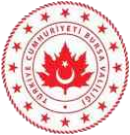 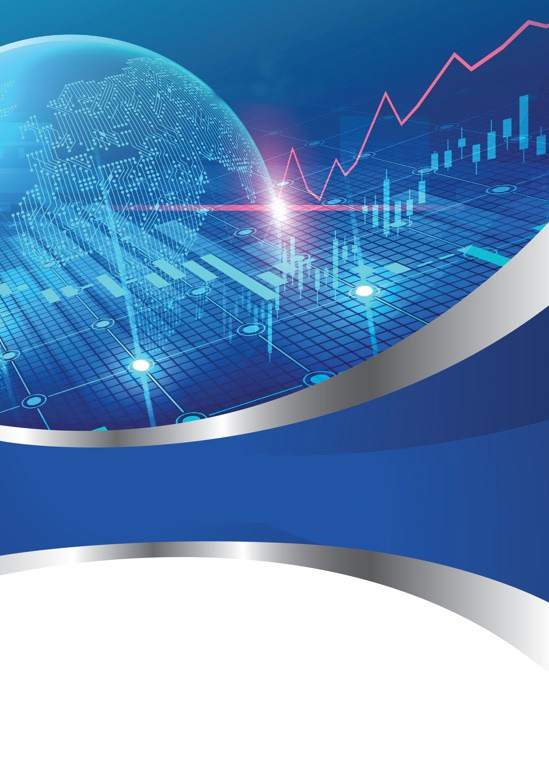 BU RAPOR10.7.2018 TARİHLİ VE 30474 SAYILI RESMİ GAZETEDE YAYIMLANAN 1 NOLU CUMHURBAŞKANLIĞI TEŞKİLATI HAKKINDA CUMHURBAŞKANLIĞI KARARNAMESİNİN 273/7 MADDESİ GEREĞİNCE HAZIRLANMIŞTIR.Genel Bilgiler                                                                                                                           3İl Siyasi Haritası (Ek - 5/a) 								 	                        42023 Yılı ADNKS Sonuçları (Ek - 5/b)			                  				               5Kuruma ait Bilgiler  (Ek - 5/c)	 							                        6İstatistiki Veriler         									                       10                                                                                     Bursa İl Sağlık Müdürlüğü’nün Yatırım Ve Faaliyetlerinin Plan-Program Metinlerine Uygunluğu Analizi (Ek-5/ç) 								 	                          13 Sağlık Bakanlığı Bursa İl Sağlık Müdürlüğü2023 Yılı Genel Kurumsal Yatırım Değerlendirme Tablosu (Ek - 3) (Ek - 3/a) (Ek - 3/b)   14Faaliyet Değerlendirme Raporu Tablosu (Ek - 4)						              17İl Valisinin Kurumsal Değerlendirmesi						                                 27				I.GENEL BİLGİLERMİSYONUMUZİnsan merkezli yaklaşımla birey ve toplumun sağlık hakkını ve sağlığını en üst düzeyde korumak, sağlık sorunlarına zamanında, uygun ve etkili çözümleri yüksek hizmet kalitesiyle sunmak VİZYONUMUZSağlıklı hayat tarzının benimsendiği, herkesin sağlık hakkına kolaylıkla ve yüksek hizmet kalitesiyle eriştiği bir TürkiyeEK – 5/aBURSA İLİ SİYASİ HARİTASI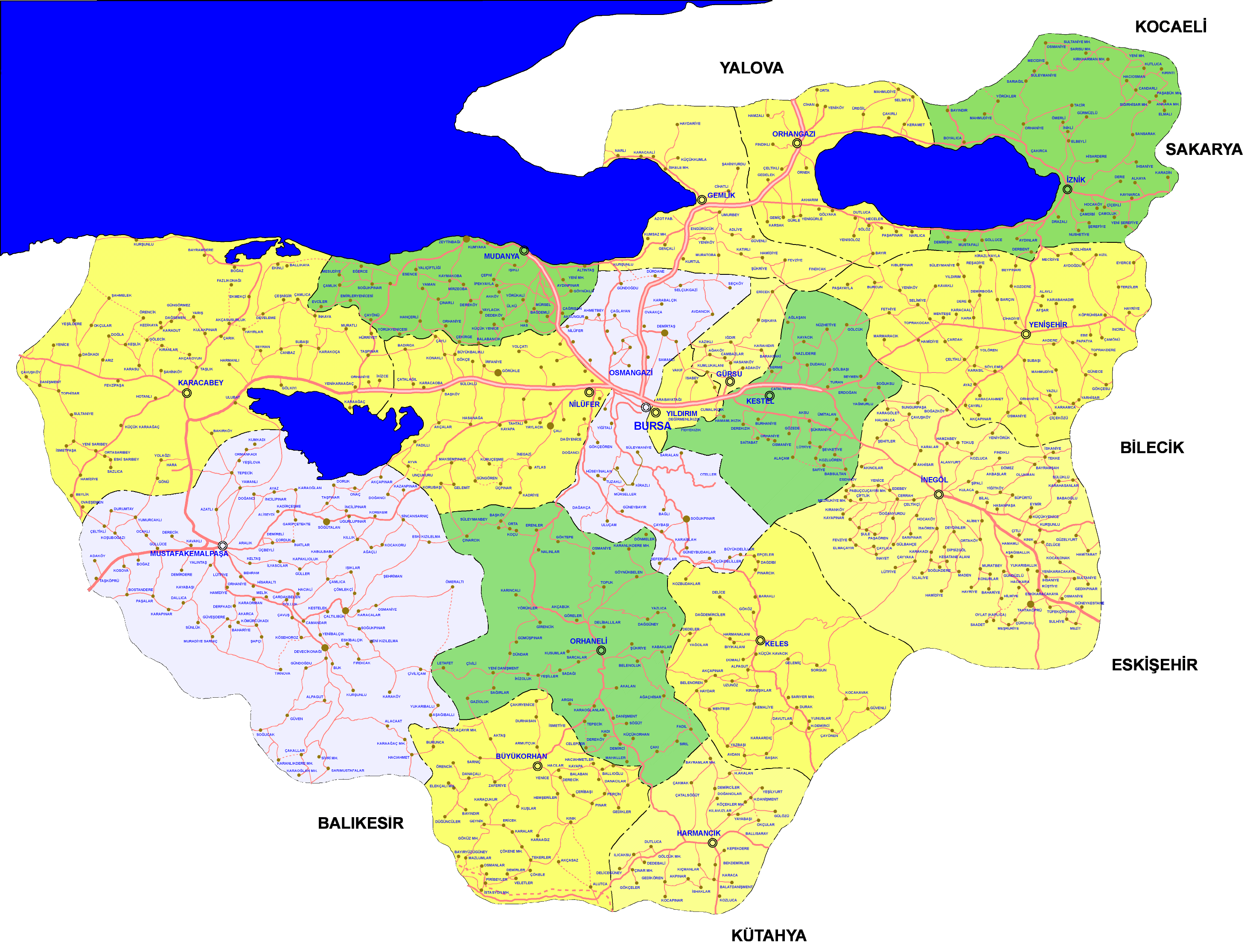 EK – 5/b2023 YILI ADNKS SONUÇLARI       *6360 sayılı Kanun neticesinde oluşan mahalleler de dahil toplam mahalle sayısı verilecektir.** 2023 ve 2010 yılı nüfus verilerinde “Adrese dayalı Nüfus Kayıt Sistemi” verileri kullanılacak olup 2000 yılı nüfus verisinde “Genel Nüfus Sayımı” verileri kullanılacaktır. EK – 5/cKURUM BİLGİLERİ                                                                       LOJMANLARHİZMET BİNALARIARAÇ DURUMUHizmet alım araçları dahildir.PERSONEL DAĞILIMI (KADROLARINA GÖRE)PERSONEL DAĞILIMI (STATÜLERİNE GÖRE)PERSONEL DAĞILIMI (STATÜLERİNE GÖRE)DİĞER İSTATİSTİKİ VERİLER*Konferans, eğitim, toplantı, seminer vb.**CİMER ve Kurum/Kuruluşa verilen şikâyet dilekçeleriEK-5/ç II.SAĞLIK BAKANLIĞIBURSA İL SAĞLIK MÜDÜRLÜĞÜNÜN YATIRIM VE FAALİYETLERİNİN PLAN-PROGRAM METİNLERİNE UYGUNLUĞU ANALİZİEK - 3YILLIK YATIRIM FAALİYETLERİ İCMAL RAPORUEK- 3/aEK – 3/b31/12/2023 Tarihi İtibariyle YİKOB’a Devredilen İş ve Aktarılan Ödenek İcmal Tablosu31/12/2023 Tarihi İtibariyle 2024 Yılına Devredilen İş ve Ödenek İcmal Tablosu EK- 4FAALİYET DEĞERLENDİRME RAPORU TABLOSU                                                                            EK-4FAALİYET DEĞERLENDİRME RAPORU TABLOSU                                                                            EK- 4FAALİYET DEĞERLENDİRME RAPORU TABLOSU                                                                             EK- 4FAALİYET DEĞERLENDİRME RAPORU TABLOSU                                                                                        				EK- 4FAALİYET DEĞERLENDİRME RAPORU TABLOSUEK- 4FAALİYET DEĞERLENDİRME RAPORU TABLOSU                                                                       İl Valisinin Bursa İl Sağlık Müdürlüğü Kamu Yatırımları ve Stratejik Plan ve Performans Programı Hedeflerine Yönelik Kurumsal Değerlendirmesi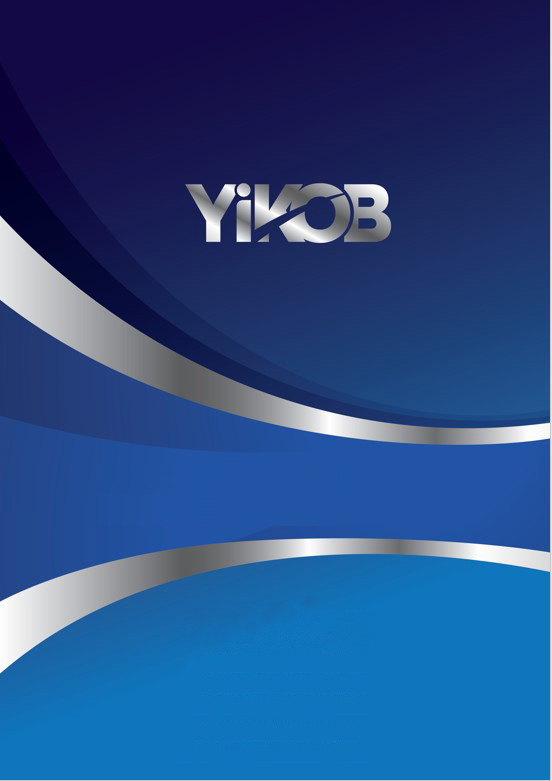 S.NOİLÇE ADIMAHALLE SAYISI*2023
NÜFUS**2010
NÜFUS**2000
NÜFUS**1BÜYÜKORHAN4312.74316.6672GEMLİK35100.92788.4723GÜRSU1657.94228.0874HARMANCIK317.89410.0175İNEGÖL116221.116186.5586İZNİK4644.31444.7707KARACABEY8579.22976.8878KELES4214.64118.6139KESTEL3648.19844.10210MUDANYA4771.67153.96511MUSTAFAKEMALPAŞA131101.412101.53112NİLÜFER64298.911178.68213ORHANELİ6123.53030.44914ORHANGAZİ3175.22868.90215OSMANGAZİ137778.526642.33716YENİŞEHİR7151.51454.83517YILDIRIM69617.699480.266TOPLAMTOPLAM10612.605.4952.125.140Kuruma aitLojman Sayısı (adet)Lojman Sayısı (adet)Lojman Sayısı (adet)Lojman Sayısı (adet)Kuruma aitÖzel TahsisliGörev TahsisliSıra TahsisliHizmet Tahsisliİl ToplamıİL GENEL TOPLAMBinalar SayısıHizmet BinalarıEğitim BinalarıSağlık Binaları İL GENEL TOPLAMAraç CinsiSayısıTaksi (otomobil)OtobüsMinibüsKamyonKamyonetAmbulansMotosikletUMKE AraçlarıDiyaliz AraçlarıİL GENEL TOPLAMKadrosuSayısıMemurSürekli İşçi Temizlik PersoneliSürekli İşçi Güvenlik PersoneliSürekli İşçi Teknik Personel  Sürekli İşçi Veri ElamanıSürekli İşçi DiğerİL GENEL TOPLAMKadrosuSayısıMemurİşçi(normal/Sözleşmeli 4D)Sözleşmeli(4D’li)Hizmet alımı ile çalışanİL GENEL TOPLAMKadrosuSayısıİl MüdürüBaşkan ve Başkan Yardımcısıİlçe Sağlık Müdürü + TSM BaşkanıBaştabipBaştabip YardımcısıŞube Müdürü*Uzman TabipPratisyen Tabip + Asistan Tabip Uz. Diş Tabibi + Diş TabibiEczacıSağlık TeknikeriSağlık MemuruEbeHemşireTıbbi TeknologPsikologSosyal ÇalışmacıBiyologÇocuk GelişimcisiDiyetisyenLaborantAraştırmacıSosyologŞefMimarMühendisAvukatSivil Savunma UzmanıİstatistikçiGrafikerV.H.K.İ.Ayniyat SaymanıAmbar MemuruBilgisayar İşletmeniAşçıMemurTeknikerTeknisyenTeknisyen Yardımcısıİşçi(normal/Sözleşmeli 4D)Sözleşmeli (4C’li)Hizmet alımı ile çalışanŞoförHizmetliDiğer PersonellerİL GENEL TOPLAMPERSONEL DAĞILIMI (STATÜLERİNE GÖRE)İSTATİSTİKİ VERİLERORGAN NAKLİ/BAĞIŞI PERSONEL DAĞILIMI (STATÜLERİNE GÖRE)İSTATİSTİKİ VERİLERORGAN NAKLİ/BAĞIŞI PERSONEL DAĞILIMI (STATÜLERİNE GÖRE)İSTATİSTİKİ VERİLERORGAN NAKLİ/BAĞIŞI PERSONEL DAĞILIMI (STATÜLERİNE GÖRE)İSTATİSTİKİ VERİLERORGAN NAKLİ/BAĞIŞI PERSONEL DAĞILIMI (STATÜLERİNE GÖRE)İSTATİSTİKİ VERİLERORGAN NAKLİ/BAĞIŞI PERSONEL DAĞILIMI (STATÜLERİNE GÖRE)İSTATİSTİKİ VERİLERORGAN NAKLİ/BAĞIŞI ACİL SAĞLIK HİZMETLERİ FAALİYETİACİL SAĞLIK HİZMETLERİ FAALİYETİACİL SAĞLIK HİZMETLERİ FAALİYETİACİL SAĞLIK HİZMETLERİ FAALİYETİİstatistiki VeriYILLARYILLARYILLARİstatistiki Veri202120222023Kentsel alanda acil yardım çağrılarına ilk10 dk. İçinde ulaşma oranı (%) Kırsal alanda acil yardım çağrılarına ilk 30 dk. İçinde ulaşma oranı  (%)112 Acil Ambulans başına düşen nüfus sayısıİstatistiki VeriYILLARYILLARYILLARİstatistiki Veri202120222023Bilgilendirme faaliyetleri sayısı*Kurum/Kuruluşa gelen şikâyet sayısı**HASTA KAYIT VERİLERİHASTA KAYIT VERİLERİHASTA KAYIT VERİLERİHASTA KAYIT VERİLERİİstatistiki VerilerYILLARYILLARYILLARİstatistiki Veriler202120222023Ayakta tedavi gören hasta sayısı (Acil ve diş dâhil)Yatarak tedavi gören hasta sayısıAcil servislerde muayene edilen hasta sayısıHASTA VERİLERİHASTA VERİLERİHASTA VERİLERİHASTA VERİLERİİstatistiki VerilerYILLARYILLARYILLARİstatistiki Veriler202120222023Yatak başına düşen hasta sayısı (yatan hasta/yatak sayısı)Doktor başına düşen hasta sayısı (ayaktan muayene/toplam doktor sayısı)HASTANE VERİLERİHASTANE VERİLERİHASTANE VERİLERİHASTANE VERİLERİ İstatistiki VerilerYILLARYILLARYILLAR İstatistiki Veriler202120222023Hastane Sayısı (+ADSM)Hastane Yatak KapasitesiMERKEZ SAYILARIMERKEZ SAYILARIMERKEZ SAYILARIMERKEZ SAYILARIİstatistik Veri202120222023İş sağlığı ve güvenliği için açılan Toplum Sağlığı Merkezleri (TSM) sayısıAile sağlık merkez sayısıTOPLAMBEBEK VE ÇOCUK SAĞLIĞIBEBEK VE ÇOCUK SAĞLIĞIBEBEK VE ÇOCUK SAĞLIĞIBEBEK VE ÇOCUK SAĞLIĞIİstatistik Veri202120222023Toplam Doğurganlık Hızı (Kadın Başına)*Doğup da ölen bebek sayısı  (0-12 Ay arası)Bebek ölüm hızı oranı (0-12 Ay arası) (Binde)Dapt-İPA-Hib 3 Aşı Oranı (%) **BURSA İLİ 2023 YILI İL SAĞLIK MÜDÜRLÜĞÜ KURUMSAL YATIRIM DEĞERLENDİRMESİ (TL)BURSA İLİ 2023 YILI İL SAĞLIK MÜDÜRLÜĞÜ KURUMSAL YATIRIM DEĞERLENDİRMESİ (TL)BURSA İLİ 2023 YILI İL SAĞLIK MÜDÜRLÜĞÜ KURUMSAL YATIRIM DEĞERLENDİRMESİ (TL)Yatırımcı KuruluşYatırımcı KuruluşSektörüSektörüToplam Proje SayısıToplam Proje SayısıToplam Proje Bedeli (TL)Toplam Proje Bedeli (TL)PROJELERDE KULLANILAN FİNASMAN KAYNAKLARI2023 Yılı Merkezi Bütçe TahsisiPROJELERDE KULLANILAN FİNASMAN KAYNAKLARI2023 Yılı İç Kredi TutarıPROJELERDE KULLANILAN FİNASMAN KAYNAKLARI2023 Yılı Dış Kredi TutarıPROJELERDE KULLANILAN FİNASMAN KAYNAKLARI2023 Yılı Öz KaynakPROJELERDE KULLANILAN FİNASMAN KAYNAKLARI2023 Yılı HibeÖnceki Yıllar Toplam Harcama Tutarı (TL)Önceki Yıllar Toplam Harcama Tutarı (TL)2023 Yıl İçi Harcama (TL)2023 Yıl İçi Harcama (TL)Toplam Harcama (TL)Toplam Harcama (TL)Biten Proje SayısıBiten Proje SayısıDevam Eden Proje SayısıDevam Eden Proje SayısıBaşlanmamış Proje SayısıBaşlanmamış Proje SayısıNakdi Gerçekleşme Oranı (%)Nakdi Gerçekleşme Oranı (%)BURSA  İLİ/İL  SAĞLIK MÜDÜRLÜĞÜ 2023 YILI YATIRIMLARI (TL)BURSA  İLİ/İL  SAĞLIK MÜDÜRLÜĞÜ 2023 YILI YATIRIMLARI (TL)BURSA  İLİ/İL  SAĞLIK MÜDÜRLÜĞÜ 2023 YILI YATIRIMLARI (TL)BURSA  İLİ/İL  SAĞLIK MÜDÜRLÜĞÜ 2023 YILI YATIRIMLARI (TL)BURSA  İLİ/İL  SAĞLIK MÜDÜRLÜĞÜ 2023 YILI YATIRIMLARI (TL)BURSA  İLİ/İL  SAĞLIK MÜDÜRLÜĞÜ 2023 YILI YATIRIMLARI (TL)BURSA  İLİ/İL  SAĞLIK MÜDÜRLÜĞÜ 2023 YILI YATIRIMLARI (TL)BURSA  İLİ/İL  SAĞLIK MÜDÜRLÜĞÜ 2023 YILI YATIRIMLARI (TL)BURSA  İLİ/İL  SAĞLIK MÜDÜRLÜĞÜ 2023 YILI YATIRIMLARI (TL)Proje AdıProje Başlama YılıProje TutarıÖnceki Yıllar Harcaması2023 Yılı Ödeneği2023 Yılı Aktarılan Ödenek2023 Yılı HarcamasıFiziki Gerçekleşme (%)Nakdi Gerçekleşme (%)TOPLAMSağlık Bakanlığı / Bursa İl Sağlık MüdürlüğüSağlık Bakanlığı / Bursa İl Sağlık MüdürlüğüSağlık Bakanlığı / Bursa İl Sağlık MüdürlüğüSağlık Bakanlığı / Bursa İl Sağlık MüdürlüğüSağlık Bakanlığı / Bursa İl Sağlık MüdürlüğüSağlık Bakanlığı / Bursa İl Sağlık MüdürlüğüSağlık Bakanlığı / Bursa İl Sağlık MüdürlüğüNOBirimiBaşlanmamış Proje SayısıBaşlanmamış Proje Ödenek ToplamıDevam Eden Proje SayısıDevam Eden Proje Ödenek ToplamıMerkez Saymanlık Hesabına Aktarılan Tutar 1TOPLAMTOPLAMSağlık Bakanlığı / Bursa İl Sağlık MüdürlüğüSağlık Bakanlığı / Bursa İl Sağlık MüdürlüğüSağlık Bakanlığı / Bursa İl Sağlık MüdürlüğüSağlık Bakanlığı / Bursa İl Sağlık MüdürlüğüSağlık Bakanlığı / Bursa İl Sağlık MüdürlüğüSağlık Bakanlığı / Bursa İl Sağlık MüdürlüğüSağlık Bakanlığı / Bursa İl Sağlık MüdürlüğüNOBirimi2023 Yılı Toplam Proje Sayısı2023 Yılı Proje Ödenek Toplamı *2023 Yılı Biten Proje Sayısı2024 Yılında Devam Eden Proje Sayısı2024 Yılına Devreden Ödenek Toplamı1TOPLAMTOPLAMDeğerlendirme Raporuna Konu Birim: Değerlendirme Raporuna Konu Birim: Değerlendirme Raporuna Konu Birim: Değerlendirme Raporuna Konu Birim: Değerlendirme Raporuna Konu Birim: Değerlendirme Raporuna Konu Birim: Değerlendirme Raporuna Konu Birim: Değerlendirme Raporuna Konu Birim: Değerlendirme Raporuna Konu Birim: Bursa İl Sağlık MüdürlüğüBursa İl Sağlık MüdürlüğüBursa İl Sağlık MüdürlüğüBursa İl Sağlık MüdürlüğüBursa İl Sağlık MüdürlüğüBursa İl Sağlık MüdürlüğüBursa İl Sağlık MüdürlüğüBursa İl Sağlık MüdürlüğüBursa İl Sağlık MüdürlüğüBursa İl Sağlık MüdürlüğüDeğerlendirmeye Konu Stratejik Plan ve Performans Programı:Değerlendirmeye Konu Stratejik Plan ve Performans Programı:Değerlendirmeye Konu Stratejik Plan ve Performans Programı:Değerlendirmeye Konu Stratejik Plan ve Performans Programı:Değerlendirmeye Konu Stratejik Plan ve Performans Programı:Değerlendirmeye Konu Stratejik Plan ve Performans Programı:Değerlendirmeye Konu Stratejik Plan ve Performans Programı:Değerlendirmeye Konu Stratejik Plan ve Performans Programı:Değerlendirmeye Konu Stratejik Plan ve Performans Programı:Sağlık Bakanlığı’nın 2019-2023 Dönemi Stratejik Planı 2023 Yılı Performans ProgramıSağlık Bakanlığı’nın 2019-2023 Dönemi Stratejik Planı 2023 Yılı Performans ProgramıSağlık Bakanlığı’nın 2019-2023 Dönemi Stratejik Planı 2023 Yılı Performans ProgramıSağlık Bakanlığı’nın 2019-2023 Dönemi Stratejik Planı 2023 Yılı Performans ProgramıSağlık Bakanlığı’nın 2019-2023 Dönemi Stratejik Planı 2023 Yılı Performans ProgramıSağlık Bakanlığı’nın 2019-2023 Dönemi Stratejik Planı 2023 Yılı Performans ProgramıSağlık Bakanlığı’nın 2019-2023 Dönemi Stratejik Planı 2023 Yılı Performans ProgramıSağlık Bakanlığı’nın 2019-2023 Dönemi Stratejik Planı 2023 Yılı Performans ProgramıSağlık Bakanlığı’nın 2019-2023 Dönemi Stratejik Planı 2023 Yılı Performans ProgramıSağlık Bakanlığı’nın 2019-2023 Dönemi Stratejik Planı 2023 Yılı Performans ProgramıStratejik Plan Nicel VerilerTema (Varsa)--Stratejik AmaçStratejik Amaç66HedefHedef4141Strateji (Varsa)Strateji (Varsa)192192Performans GöstergesiPerformans Göstergesi216Performans Prog. Nicel VerilerProgramProgram33Alt ProgramAlt Program666FaaliyetFaaliyetFaaliyet3535Performans GöstergesiPerformans Göstergesi2121ProgramBağımlılıkla MücadeleBağımlılıkla MücadeleBağımlılıkla MücadeleBağımlılıkla MücadeleBağımlılıkla MücadeleBağımlılıkla MücadeleBağımlılıkla MücadeleBağımlılıkla MücadeleBağımlılıkla MücadeleBağımlılıkla MücadeleBağımlılıkla MücadeleBağımlılıkla MücadeleBağımlılıkla MücadeleBağımlılıkla MücadeleBağımlılıkla MücadeleBağımlılıkla MücadeleBağımlılıkla MücadeleBağımlılıkla MücadeleAlt Program Adı/HedefiBağımlılığa Yönelik Tedavi ve Rehabilitasyon Bağımlılık ile etkin mücadele kapsamında sigara, alkol ve madde bağımlıların tedavi ve rehabilite edilmesi sağlanacaktır.Bağımlılığa Yönelik Tedavi ve Rehabilitasyon Bağımlılık ile etkin mücadele kapsamında sigara, alkol ve madde bağımlıların tedavi ve rehabilite edilmesi sağlanacaktır.Bağımlılığa Yönelik Tedavi ve Rehabilitasyon Bağımlılık ile etkin mücadele kapsamında sigara, alkol ve madde bağımlıların tedavi ve rehabilite edilmesi sağlanacaktır.Bağımlılığa Yönelik Tedavi ve Rehabilitasyon Bağımlılık ile etkin mücadele kapsamında sigara, alkol ve madde bağımlıların tedavi ve rehabilite edilmesi sağlanacaktır.Bağımlılığa Yönelik Tedavi ve Rehabilitasyon Bağımlılık ile etkin mücadele kapsamında sigara, alkol ve madde bağımlıların tedavi ve rehabilite edilmesi sağlanacaktır.Bağımlılığa Yönelik Tedavi ve Rehabilitasyon Bağımlılık ile etkin mücadele kapsamında sigara, alkol ve madde bağımlıların tedavi ve rehabilite edilmesi sağlanacaktır.Bağımlılığa Yönelik Tedavi ve Rehabilitasyon Bağımlılık ile etkin mücadele kapsamında sigara, alkol ve madde bağımlıların tedavi ve rehabilite edilmesi sağlanacaktır.Bağımlılığa Yönelik Tedavi ve Rehabilitasyon Bağımlılık ile etkin mücadele kapsamında sigara, alkol ve madde bağımlıların tedavi ve rehabilite edilmesi sağlanacaktır.Bağımlılığa Yönelik Tedavi ve Rehabilitasyon Bağımlılık ile etkin mücadele kapsamında sigara, alkol ve madde bağımlıların tedavi ve rehabilite edilmesi sağlanacaktır.Bağımlılığa Yönelik Tedavi ve Rehabilitasyon Bağımlılık ile etkin mücadele kapsamında sigara, alkol ve madde bağımlıların tedavi ve rehabilite edilmesi sağlanacaktır.Bağımlılığa Yönelik Tedavi ve Rehabilitasyon Bağımlılık ile etkin mücadele kapsamında sigara, alkol ve madde bağımlıların tedavi ve rehabilite edilmesi sağlanacaktır.Bağımlılığa Yönelik Tedavi ve Rehabilitasyon Bağımlılık ile etkin mücadele kapsamında sigara, alkol ve madde bağımlıların tedavi ve rehabilite edilmesi sağlanacaktır.Bağımlılığa Yönelik Tedavi ve Rehabilitasyon Bağımlılık ile etkin mücadele kapsamında sigara, alkol ve madde bağımlıların tedavi ve rehabilite edilmesi sağlanacaktır.Bağımlılığa Yönelik Tedavi ve Rehabilitasyon Bağımlılık ile etkin mücadele kapsamında sigara, alkol ve madde bağımlıların tedavi ve rehabilite edilmesi sağlanacaktır.Bağımlılığa Yönelik Tedavi ve Rehabilitasyon Bağımlılık ile etkin mücadele kapsamında sigara, alkol ve madde bağımlıların tedavi ve rehabilite edilmesi sağlanacaktır.Bağımlılığa Yönelik Tedavi ve Rehabilitasyon Bağımlılık ile etkin mücadele kapsamında sigara, alkol ve madde bağımlıların tedavi ve rehabilite edilmesi sağlanacaktır.Bağımlılığa Yönelik Tedavi ve Rehabilitasyon Bağımlılık ile etkin mücadele kapsamında sigara, alkol ve madde bağımlıların tedavi ve rehabilite edilmesi sağlanacaktır.Bağımlılığa Yönelik Tedavi ve Rehabilitasyon Bağımlılık ile etkin mücadele kapsamında sigara, alkol ve madde bağımlıların tedavi ve rehabilite edilmesi sağlanacaktır.Performans GöstergesiPG1. Alkol Ve Uyuşturucu Madde Bağımlılıkları Tedavi Ve Araştırma Merkezi (AMATEM) ile Çocuk Ergen Madde Bağımlılığı Tedavi ve Eğitim Merkezi (ÇEMATEM) sayısı (Sayı) (139)PG2. Bağımlılığa yönelik rehabilitasyon hizmeti veren merkez sayısı (Adet) (11)PG3. Bağımlılığa yönelik tedavi hizmeti verilen illerin sayısı (Sayı) (81)PG1. Alkol Ve Uyuşturucu Madde Bağımlılıkları Tedavi Ve Araştırma Merkezi (AMATEM) ile Çocuk Ergen Madde Bağımlılığı Tedavi ve Eğitim Merkezi (ÇEMATEM) sayısı (Sayı) (139)PG2. Bağımlılığa yönelik rehabilitasyon hizmeti veren merkez sayısı (Adet) (11)PG3. Bağımlılığa yönelik tedavi hizmeti verilen illerin sayısı (Sayı) (81)PG1. Alkol Ve Uyuşturucu Madde Bağımlılıkları Tedavi Ve Araştırma Merkezi (AMATEM) ile Çocuk Ergen Madde Bağımlılığı Tedavi ve Eğitim Merkezi (ÇEMATEM) sayısı (Sayı) (139)PG2. Bağımlılığa yönelik rehabilitasyon hizmeti veren merkez sayısı (Adet) (11)PG3. Bağımlılığa yönelik tedavi hizmeti verilen illerin sayısı (Sayı) (81)PG1. Alkol Ve Uyuşturucu Madde Bağımlılıkları Tedavi Ve Araştırma Merkezi (AMATEM) ile Çocuk Ergen Madde Bağımlılığı Tedavi ve Eğitim Merkezi (ÇEMATEM) sayısı (Sayı) (139)PG2. Bağımlılığa yönelik rehabilitasyon hizmeti veren merkez sayısı (Adet) (11)PG3. Bağımlılığa yönelik tedavi hizmeti verilen illerin sayısı (Sayı) (81)PG1. Alkol Ve Uyuşturucu Madde Bağımlılıkları Tedavi Ve Araştırma Merkezi (AMATEM) ile Çocuk Ergen Madde Bağımlılığı Tedavi ve Eğitim Merkezi (ÇEMATEM) sayısı (Sayı) (139)PG2. Bağımlılığa yönelik rehabilitasyon hizmeti veren merkez sayısı (Adet) (11)PG3. Bağımlılığa yönelik tedavi hizmeti verilen illerin sayısı (Sayı) (81)PG1. Alkol Ve Uyuşturucu Madde Bağımlılıkları Tedavi Ve Araştırma Merkezi (AMATEM) ile Çocuk Ergen Madde Bağımlılığı Tedavi ve Eğitim Merkezi (ÇEMATEM) sayısı (Sayı) (139)PG2. Bağımlılığa yönelik rehabilitasyon hizmeti veren merkez sayısı (Adet) (11)PG3. Bağımlılığa yönelik tedavi hizmeti verilen illerin sayısı (Sayı) (81)PG1. Alkol Ve Uyuşturucu Madde Bağımlılıkları Tedavi Ve Araştırma Merkezi (AMATEM) ile Çocuk Ergen Madde Bağımlılığı Tedavi ve Eğitim Merkezi (ÇEMATEM) sayısı (Sayı) (139)PG2. Bağımlılığa yönelik rehabilitasyon hizmeti veren merkez sayısı (Adet) (11)PG3. Bağımlılığa yönelik tedavi hizmeti verilen illerin sayısı (Sayı) (81)PG1. Alkol Ve Uyuşturucu Madde Bağımlılıkları Tedavi Ve Araştırma Merkezi (AMATEM) ile Çocuk Ergen Madde Bağımlılığı Tedavi ve Eğitim Merkezi (ÇEMATEM) sayısı (Sayı) (139)PG2. Bağımlılığa yönelik rehabilitasyon hizmeti veren merkez sayısı (Adet) (11)PG3. Bağımlılığa yönelik tedavi hizmeti verilen illerin sayısı (Sayı) (81)PG1. Alkol Ve Uyuşturucu Madde Bağımlılıkları Tedavi Ve Araştırma Merkezi (AMATEM) ile Çocuk Ergen Madde Bağımlılığı Tedavi ve Eğitim Merkezi (ÇEMATEM) sayısı (Sayı) (139)PG2. Bağımlılığa yönelik rehabilitasyon hizmeti veren merkez sayısı (Adet) (11)PG3. Bağımlılığa yönelik tedavi hizmeti verilen illerin sayısı (Sayı) (81)PG1. Alkol Ve Uyuşturucu Madde Bağımlılıkları Tedavi Ve Araştırma Merkezi (AMATEM) ile Çocuk Ergen Madde Bağımlılığı Tedavi ve Eğitim Merkezi (ÇEMATEM) sayısı (Sayı) (139)PG2. Bağımlılığa yönelik rehabilitasyon hizmeti veren merkez sayısı (Adet) (11)PG3. Bağımlılığa yönelik tedavi hizmeti verilen illerin sayısı (Sayı) (81)PG1. Alkol Ve Uyuşturucu Madde Bağımlılıkları Tedavi Ve Araştırma Merkezi (AMATEM) ile Çocuk Ergen Madde Bağımlılığı Tedavi ve Eğitim Merkezi (ÇEMATEM) sayısı (Sayı) (139)PG2. Bağımlılığa yönelik rehabilitasyon hizmeti veren merkez sayısı (Adet) (11)PG3. Bağımlılığa yönelik tedavi hizmeti verilen illerin sayısı (Sayı) (81)PG1. Alkol Ve Uyuşturucu Madde Bağımlılıkları Tedavi Ve Araştırma Merkezi (AMATEM) ile Çocuk Ergen Madde Bağımlılığı Tedavi ve Eğitim Merkezi (ÇEMATEM) sayısı (Sayı) (139)PG2. Bağımlılığa yönelik rehabilitasyon hizmeti veren merkez sayısı (Adet) (11)PG3. Bağımlılığa yönelik tedavi hizmeti verilen illerin sayısı (Sayı) (81)PG1. Alkol Ve Uyuşturucu Madde Bağımlılıkları Tedavi Ve Araştırma Merkezi (AMATEM) ile Çocuk Ergen Madde Bağımlılığı Tedavi ve Eğitim Merkezi (ÇEMATEM) sayısı (Sayı) (139)PG2. Bağımlılığa yönelik rehabilitasyon hizmeti veren merkez sayısı (Adet) (11)PG3. Bağımlılığa yönelik tedavi hizmeti verilen illerin sayısı (Sayı) (81)PG1. Alkol Ve Uyuşturucu Madde Bağımlılıkları Tedavi Ve Araştırma Merkezi (AMATEM) ile Çocuk Ergen Madde Bağımlılığı Tedavi ve Eğitim Merkezi (ÇEMATEM) sayısı (Sayı) (139)PG2. Bağımlılığa yönelik rehabilitasyon hizmeti veren merkez sayısı (Adet) (11)PG3. Bağımlılığa yönelik tedavi hizmeti verilen illerin sayısı (Sayı) (81)PG1. Alkol Ve Uyuşturucu Madde Bağımlılıkları Tedavi Ve Araştırma Merkezi (AMATEM) ile Çocuk Ergen Madde Bağımlılığı Tedavi ve Eğitim Merkezi (ÇEMATEM) sayısı (Sayı) (139)PG2. Bağımlılığa yönelik rehabilitasyon hizmeti veren merkez sayısı (Adet) (11)PG3. Bağımlılığa yönelik tedavi hizmeti verilen illerin sayısı (Sayı) (81)PG1. Alkol Ve Uyuşturucu Madde Bağımlılıkları Tedavi Ve Araştırma Merkezi (AMATEM) ile Çocuk Ergen Madde Bağımlılığı Tedavi ve Eğitim Merkezi (ÇEMATEM) sayısı (Sayı) (139)PG2. Bağımlılığa yönelik rehabilitasyon hizmeti veren merkez sayısı (Adet) (11)PG3. Bağımlılığa yönelik tedavi hizmeti verilen illerin sayısı (Sayı) (81)PG1. Alkol Ve Uyuşturucu Madde Bağımlılıkları Tedavi Ve Araştırma Merkezi (AMATEM) ile Çocuk Ergen Madde Bağımlılığı Tedavi ve Eğitim Merkezi (ÇEMATEM) sayısı (Sayı) (139)PG2. Bağımlılığa yönelik rehabilitasyon hizmeti veren merkez sayısı (Adet) (11)PG3. Bağımlılığa yönelik tedavi hizmeti verilen illerin sayısı (Sayı) (81)PG1. Alkol Ve Uyuşturucu Madde Bağımlılıkları Tedavi Ve Araştırma Merkezi (AMATEM) ile Çocuk Ergen Madde Bağımlılığı Tedavi ve Eğitim Merkezi (ÇEMATEM) sayısı (Sayı) (139)PG2. Bağımlılığa yönelik rehabilitasyon hizmeti veren merkez sayısı (Adet) (11)PG3. Bağımlılığa yönelik tedavi hizmeti verilen illerin sayısı (Sayı) (81)Faaliyet
F1. Çocuk ve Ergenlere Yönelik Bağımlılık Tedavi ve Rehabilitasyon HizmetleriF2. Erişkinlere Yönelik Tedavi ve Rehabilitasyon HizmetleriF3. Sigara Bırakma Hizmetleri
F1. Çocuk ve Ergenlere Yönelik Bağımlılık Tedavi ve Rehabilitasyon HizmetleriF2. Erişkinlere Yönelik Tedavi ve Rehabilitasyon HizmetleriF3. Sigara Bırakma Hizmetleri
F1. Çocuk ve Ergenlere Yönelik Bağımlılık Tedavi ve Rehabilitasyon HizmetleriF2. Erişkinlere Yönelik Tedavi ve Rehabilitasyon HizmetleriF3. Sigara Bırakma Hizmetleri
F1. Çocuk ve Ergenlere Yönelik Bağımlılık Tedavi ve Rehabilitasyon HizmetleriF2. Erişkinlere Yönelik Tedavi ve Rehabilitasyon HizmetleriF3. Sigara Bırakma Hizmetleri
F1. Çocuk ve Ergenlere Yönelik Bağımlılık Tedavi ve Rehabilitasyon HizmetleriF2. Erişkinlere Yönelik Tedavi ve Rehabilitasyon HizmetleriF3. Sigara Bırakma Hizmetleri
F1. Çocuk ve Ergenlere Yönelik Bağımlılık Tedavi ve Rehabilitasyon HizmetleriF2. Erişkinlere Yönelik Tedavi ve Rehabilitasyon HizmetleriF3. Sigara Bırakma Hizmetleri
F1. Çocuk ve Ergenlere Yönelik Bağımlılık Tedavi ve Rehabilitasyon HizmetleriF2. Erişkinlere Yönelik Tedavi ve Rehabilitasyon HizmetleriF3. Sigara Bırakma Hizmetleri
F1. Çocuk ve Ergenlere Yönelik Bağımlılık Tedavi ve Rehabilitasyon HizmetleriF2. Erişkinlere Yönelik Tedavi ve Rehabilitasyon HizmetleriF3. Sigara Bırakma Hizmetleri
F1. Çocuk ve Ergenlere Yönelik Bağımlılık Tedavi ve Rehabilitasyon HizmetleriF2. Erişkinlere Yönelik Tedavi ve Rehabilitasyon HizmetleriF3. Sigara Bırakma Hizmetleri
F1. Çocuk ve Ergenlere Yönelik Bağımlılık Tedavi ve Rehabilitasyon HizmetleriF2. Erişkinlere Yönelik Tedavi ve Rehabilitasyon HizmetleriF3. Sigara Bırakma Hizmetleri
F1. Çocuk ve Ergenlere Yönelik Bağımlılık Tedavi ve Rehabilitasyon HizmetleriF2. Erişkinlere Yönelik Tedavi ve Rehabilitasyon HizmetleriF3. Sigara Bırakma Hizmetleri
F1. Çocuk ve Ergenlere Yönelik Bağımlılık Tedavi ve Rehabilitasyon HizmetleriF2. Erişkinlere Yönelik Tedavi ve Rehabilitasyon HizmetleriF3. Sigara Bırakma Hizmetleri
F1. Çocuk ve Ergenlere Yönelik Bağımlılık Tedavi ve Rehabilitasyon HizmetleriF2. Erişkinlere Yönelik Tedavi ve Rehabilitasyon HizmetleriF3. Sigara Bırakma Hizmetleri
F1. Çocuk ve Ergenlere Yönelik Bağımlılık Tedavi ve Rehabilitasyon HizmetleriF2. Erişkinlere Yönelik Tedavi ve Rehabilitasyon HizmetleriF3. Sigara Bırakma Hizmetleri
F1. Çocuk ve Ergenlere Yönelik Bağımlılık Tedavi ve Rehabilitasyon HizmetleriF2. Erişkinlere Yönelik Tedavi ve Rehabilitasyon HizmetleriF3. Sigara Bırakma Hizmetleri
F1. Çocuk ve Ergenlere Yönelik Bağımlılık Tedavi ve Rehabilitasyon HizmetleriF2. Erişkinlere Yönelik Tedavi ve Rehabilitasyon HizmetleriF3. Sigara Bırakma Hizmetleri
F1. Çocuk ve Ergenlere Yönelik Bağımlılık Tedavi ve Rehabilitasyon HizmetleriF2. Erişkinlere Yönelik Tedavi ve Rehabilitasyon HizmetleriF3. Sigara Bırakma Hizmetleri
F1. Çocuk ve Ergenlere Yönelik Bağımlılık Tedavi ve Rehabilitasyon HizmetleriF2. Erişkinlere Yönelik Tedavi ve Rehabilitasyon HizmetleriF3. Sigara Bırakma HizmetleriPerformans Göstergesi Gerçekleşme Durumu (İl Düzeyinde)Performans Göstergesi Gerçekleşme Durumu (İl Düzeyinde)Performans Göstergesi Gerçekleşme Durumu (İl Düzeyinde)Performans Göstergesi Gerçekleşme Durumu (İl Düzeyinde)Performans Göstergesi Gerçekleşme Durumu (İl Düzeyinde)Performans Göstergesi Gerçekleşme Durumu (İl Düzeyinde)Performans Göstergesi Gerçekleşme Durumu (İl Düzeyinde)Performans Göstergesi Gerçekleşme Durumu (İl Düzeyinde)Performans Göstergesi Gerçekleşme Durumu (İl Düzeyinde)Performans Göstergesi Gerçekleşme Durumu (İl Düzeyinde)Performans Göstergesi Gerçekleşme Durumu (İl Düzeyinde)Performans Göstergesi Gerçekleşme Durumu (İl Düzeyinde)Performans Göstergesi Gerçekleşme Durumu (İl Düzeyinde)Performans Göstergesi Gerçekleşme Durumu (İl Düzeyinde)Performans Göstergesi Gerçekleşme Durumu (İl Düzeyinde)Performans Göstergesi Gerçekleşme Durumu (İl Düzeyinde)Performans Göstergesi Gerçekleşme Durumu (İl Düzeyinde)Performans Göstergesi Gerçekleşme Durumu (İl Düzeyinde)Performans Göstergesi Gerçekleşme Durumu (İl Düzeyinde)PG1PG2PG3Yürütülen Faaliyetlere İlişkin Bilgi (İl Düzeyinde)Yürütülen Faaliyetlere İlişkin Bilgi (İl Düzeyinde)Yürütülen Faaliyetlere İlişkin Bilgi (İl Düzeyinde)Yürütülen Faaliyetlere İlişkin Bilgi (İl Düzeyinde)Yürütülen Faaliyetlere İlişkin Bilgi (İl Düzeyinde)Yürütülen Faaliyetlere İlişkin Bilgi (İl Düzeyinde)Yürütülen Faaliyetlere İlişkin Bilgi (İl Düzeyinde)Yürütülen Faaliyetlere İlişkin Bilgi (İl Düzeyinde)Yürütülen Faaliyetlere İlişkin Bilgi (İl Düzeyinde)Yürütülen Faaliyetlere İlişkin Bilgi (İl Düzeyinde)Yürütülen Faaliyetlere İlişkin Bilgi (İl Düzeyinde)Ödenek ve Harcama Durumu (TL)Ödenek ve Harcama Durumu (TL)Ödenek ve Harcama Durumu (TL)Ödenek ve Harcama Durumu (TL)Ödenek ve Harcama Durumu (TL)Ödenek ve Harcama Durumu (TL)Ödenek ve Harcama Durumu (TL)Ödenek ve Harcama Durumu (TL)F1Ödenek: Harcama:Ödenek: Harcama:Ödenek: Harcama:Ödenek: Harcama:Ödenek: Harcama:Ödenek: Harcama:Ödenek: Harcama:Ödenek: Harcama:F2Ödenek: Harcama:Ödenek: Harcama:Ödenek: Harcama:Ödenek: Harcama:Ödenek: Harcama:Ödenek: Harcama:Ödenek: Harcama:Ödenek: Harcama:F3Ödenek: Harcama:Ödenek: Harcama:Ödenek: Harcama:Ödenek: Harcama:Ödenek: Harcama:Ödenek: Harcama:Ödenek: Harcama:Ödenek: Harcama:Değerlendirme Raporuna Konu Birim: Değerlendirme Raporuna Konu Birim: Değerlendirme Raporuna Konu Birim: Değerlendirme Raporuna Konu Birim: Değerlendirme Raporuna Konu Birim: Değerlendirme Raporuna Konu Birim: Değerlendirme Raporuna Konu Birim: Değerlendirme Raporuna Konu Birim: Değerlendirme Raporuna Konu Birim: Bursa İl Sağlık MüdürlüğüBursa İl Sağlık MüdürlüğüBursa İl Sağlık MüdürlüğüBursa İl Sağlık MüdürlüğüBursa İl Sağlık MüdürlüğüBursa İl Sağlık MüdürlüğüBursa İl Sağlık MüdürlüğüBursa İl Sağlık MüdürlüğüBursa İl Sağlık MüdürlüğüBursa İl Sağlık MüdürlüğüBursa İl Sağlık MüdürlüğüDeğerlendirmeye Konu Stratejik Plan ve Performans Programı:Değerlendirmeye Konu Stratejik Plan ve Performans Programı:Değerlendirmeye Konu Stratejik Plan ve Performans Programı:Değerlendirmeye Konu Stratejik Plan ve Performans Programı:Değerlendirmeye Konu Stratejik Plan ve Performans Programı:Değerlendirmeye Konu Stratejik Plan ve Performans Programı:Değerlendirmeye Konu Stratejik Plan ve Performans Programı:Değerlendirmeye Konu Stratejik Plan ve Performans Programı:Değerlendirmeye Konu Stratejik Plan ve Performans Programı:Sağlık Bakanlığı’nın 2019-2023 Dönemi Stratejik Planı 2023 Yılı Performans ProgramıSağlık Bakanlığı’nın 2019-2023 Dönemi Stratejik Planı 2023 Yılı Performans ProgramıSağlık Bakanlığı’nın 2019-2023 Dönemi Stratejik Planı 2023 Yılı Performans ProgramıSağlık Bakanlığı’nın 2019-2023 Dönemi Stratejik Planı 2023 Yılı Performans ProgramıSağlık Bakanlığı’nın 2019-2023 Dönemi Stratejik Planı 2023 Yılı Performans ProgramıSağlık Bakanlığı’nın 2019-2023 Dönemi Stratejik Planı 2023 Yılı Performans ProgramıSağlık Bakanlığı’nın 2019-2023 Dönemi Stratejik Planı 2023 Yılı Performans ProgramıSağlık Bakanlığı’nın 2019-2023 Dönemi Stratejik Planı 2023 Yılı Performans ProgramıSağlık Bakanlığı’nın 2019-2023 Dönemi Stratejik Planı 2023 Yılı Performans ProgramıSağlık Bakanlığı’nın 2019-2023 Dönemi Stratejik Planı 2023 Yılı Performans ProgramıSağlık Bakanlığı’nın 2019-2023 Dönemi Stratejik Planı 2023 Yılı Performans ProgramıStratejik Plan Nicel VerilerTema (Varsa)--Stratejik AmaçStratejik Amaç66HedefHedef4141Strateji (Varsa)Strateji (Varsa)192192Performans GöstergesiPerformans Göstergesi216Performans Prog. Nicel VerilerProgramProgram33Alt ProgramAlt Program666FaaliyetFaaliyetFaaliyet3535Performans GöstergesiPerformans Göstergesi2121ProgramBağımlılıkla MücadeleBağımlılıkla MücadeleBağımlılıkla MücadeleBağımlılıkla MücadeleBağımlılıkla MücadeleBağımlılıkla MücadeleBağımlılıkla MücadeleBağımlılıkla MücadeleBağımlılıkla MücadeleBağımlılıkla MücadeleBağımlılıkla MücadeleBağımlılıkla MücadeleBağımlılıkla MücadeleBağımlılıkla MücadeleBağımlılıkla MücadeleBağımlılıkla MücadeleBağımlılıkla MücadeleBağımlılıkla MücadeleBağımlılıkla MücadeleAlt Program Adı/HedefiBağımlılığın ÖnlenmesiBağımlılığın önlenmesine yönelik etkin mücadele edilecektir.Bağımlılığın ÖnlenmesiBağımlılığın önlenmesine yönelik etkin mücadele edilecektir.Bağımlılığın ÖnlenmesiBağımlılığın önlenmesine yönelik etkin mücadele edilecektir.Bağımlılığın ÖnlenmesiBağımlılığın önlenmesine yönelik etkin mücadele edilecektir.Bağımlılığın ÖnlenmesiBağımlılığın önlenmesine yönelik etkin mücadele edilecektir.Bağımlılığın ÖnlenmesiBağımlılığın önlenmesine yönelik etkin mücadele edilecektir.Bağımlılığın ÖnlenmesiBağımlılığın önlenmesine yönelik etkin mücadele edilecektir.Bağımlılığın ÖnlenmesiBağımlılığın önlenmesine yönelik etkin mücadele edilecektir.Bağımlılığın ÖnlenmesiBağımlılığın önlenmesine yönelik etkin mücadele edilecektir.Bağımlılığın ÖnlenmesiBağımlılığın önlenmesine yönelik etkin mücadele edilecektir.Bağımlılığın ÖnlenmesiBağımlılığın önlenmesine yönelik etkin mücadele edilecektir.Bağımlılığın ÖnlenmesiBağımlılığın önlenmesine yönelik etkin mücadele edilecektir.Bağımlılığın ÖnlenmesiBağımlılığın önlenmesine yönelik etkin mücadele edilecektir.Bağımlılığın ÖnlenmesiBağımlılığın önlenmesine yönelik etkin mücadele edilecektir.Bağımlılığın ÖnlenmesiBağımlılığın önlenmesine yönelik etkin mücadele edilecektir.Bağımlılığın ÖnlenmesiBağımlılığın önlenmesine yönelik etkin mücadele edilecektir.Bağımlılığın ÖnlenmesiBağımlılığın önlenmesine yönelik etkin mücadele edilecektir.Bağımlılığın ÖnlenmesiBağımlılığın önlenmesine yönelik etkin mücadele edilecektir.Bağımlılığın ÖnlenmesiBağımlılığın önlenmesine yönelik etkin mücadele edilecektir.Performans GöstergesiPG1. Bağımlılığa yönelik yapılan iletişim faaliyeti sayısı (Sayı) (14)PG1. Bağımlılığa yönelik yapılan iletişim faaliyeti sayısı (Sayı) (14)PG1. Bağımlılığa yönelik yapılan iletişim faaliyeti sayısı (Sayı) (14)PG1. Bağımlılığa yönelik yapılan iletişim faaliyeti sayısı (Sayı) (14)PG1. Bağımlılığa yönelik yapılan iletişim faaliyeti sayısı (Sayı) (14)PG1. Bağımlılığa yönelik yapılan iletişim faaliyeti sayısı (Sayı) (14)PG1. Bağımlılığa yönelik yapılan iletişim faaliyeti sayısı (Sayı) (14)PG1. Bağımlılığa yönelik yapılan iletişim faaliyeti sayısı (Sayı) (14)PG1. Bağımlılığa yönelik yapılan iletişim faaliyeti sayısı (Sayı) (14)PG1. Bağımlılığa yönelik yapılan iletişim faaliyeti sayısı (Sayı) (14)PG1. Bağımlılığa yönelik yapılan iletişim faaliyeti sayısı (Sayı) (14)PG1. Bağımlılığa yönelik yapılan iletişim faaliyeti sayısı (Sayı) (14)PG1. Bağımlılığa yönelik yapılan iletişim faaliyeti sayısı (Sayı) (14)PG1. Bağımlılığa yönelik yapılan iletişim faaliyeti sayısı (Sayı) (14)PG1. Bağımlılığa yönelik yapılan iletişim faaliyeti sayısı (Sayı) (14)PG1. Bağımlılığa yönelik yapılan iletişim faaliyeti sayısı (Sayı) (14)PG1. Bağımlılığa yönelik yapılan iletişim faaliyeti sayısı (Sayı) (14)PG1. Bağımlılığa yönelik yapılan iletişim faaliyeti sayısı (Sayı) (14)PG1. Bağımlılığa yönelik yapılan iletişim faaliyeti sayısı (Sayı) (14)FaaliyetF1. Türkiye Yeşilay Vakfı DesteğiF1. Türkiye Yeşilay Vakfı DesteğiF1. Türkiye Yeşilay Vakfı DesteğiF1. Türkiye Yeşilay Vakfı DesteğiF1. Türkiye Yeşilay Vakfı DesteğiF1. Türkiye Yeşilay Vakfı DesteğiF1. Türkiye Yeşilay Vakfı DesteğiF1. Türkiye Yeşilay Vakfı DesteğiF1. Türkiye Yeşilay Vakfı DesteğiF1. Türkiye Yeşilay Vakfı DesteğiF1. Türkiye Yeşilay Vakfı DesteğiF1. Türkiye Yeşilay Vakfı DesteğiF1. Türkiye Yeşilay Vakfı DesteğiF1. Türkiye Yeşilay Vakfı DesteğiF1. Türkiye Yeşilay Vakfı DesteğiF1. Türkiye Yeşilay Vakfı DesteğiF1. Türkiye Yeşilay Vakfı DesteğiF1. Türkiye Yeşilay Vakfı DesteğiF1. Türkiye Yeşilay Vakfı DesteğiPerformans Göstergesi Gerçekleşme Durumu (İl Düzeyinde)Performans Göstergesi Gerçekleşme Durumu (İl Düzeyinde)Performans Göstergesi Gerçekleşme Durumu (İl Düzeyinde)Performans Göstergesi Gerçekleşme Durumu (İl Düzeyinde)Performans Göstergesi Gerçekleşme Durumu (İl Düzeyinde)Performans Göstergesi Gerçekleşme Durumu (İl Düzeyinde)Performans Göstergesi Gerçekleşme Durumu (İl Düzeyinde)Performans Göstergesi Gerçekleşme Durumu (İl Düzeyinde)Performans Göstergesi Gerçekleşme Durumu (İl Düzeyinde)Performans Göstergesi Gerçekleşme Durumu (İl Düzeyinde)Performans Göstergesi Gerçekleşme Durumu (İl Düzeyinde)Performans Göstergesi Gerçekleşme Durumu (İl Düzeyinde)Performans Göstergesi Gerçekleşme Durumu (İl Düzeyinde)Performans Göstergesi Gerçekleşme Durumu (İl Düzeyinde)Performans Göstergesi Gerçekleşme Durumu (İl Düzeyinde)Performans Göstergesi Gerçekleşme Durumu (İl Düzeyinde)Performans Göstergesi Gerçekleşme Durumu (İl Düzeyinde)Performans Göstergesi Gerçekleşme Durumu (İl Düzeyinde)Performans Göstergesi Gerçekleşme Durumu (İl Düzeyinde)Performans Göstergesi Gerçekleşme Durumu (İl Düzeyinde)PG1Yürütülen Faaliyetlere İlişkin Bilgi(İl Düzeyinde)Yürütülen Faaliyetlere İlişkin Bilgi(İl Düzeyinde)Yürütülen Faaliyetlere İlişkin Bilgi(İl Düzeyinde)Yürütülen Faaliyetlere İlişkin Bilgi(İl Düzeyinde)Yürütülen Faaliyetlere İlişkin Bilgi(İl Düzeyinde)Yürütülen Faaliyetlere İlişkin Bilgi(İl Düzeyinde)Yürütülen Faaliyetlere İlişkin Bilgi(İl Düzeyinde)Yürütülen Faaliyetlere İlişkin Bilgi(İl Düzeyinde)Yürütülen Faaliyetlere İlişkin Bilgi(İl Düzeyinde)Yürütülen Faaliyetlere İlişkin Bilgi(İl Düzeyinde)Yürütülen Faaliyetlere İlişkin Bilgi(İl Düzeyinde)Ödenek ve Harcama Durumu (TL)Ödenek ve Harcama Durumu (TL)Ödenek ve Harcama Durumu (TL)Ödenek ve Harcama Durumu (TL)Ödenek ve Harcama Durumu (TL)Ödenek ve Harcama Durumu (TL)Ödenek ve Harcama Durumu (TL)Ödenek ve Harcama Durumu (TL)Ödenek ve Harcama Durumu (TL)F1Ödenek:   Harcama: Ödenek:   Harcama: Ödenek:   Harcama: Ödenek:   Harcama: Ödenek:   Harcama: Ödenek:   Harcama: Ödenek:   Harcama: Ödenek:   Harcama: Ödenek:   Harcama: Değerlendirme Raporuna Konu Birim: Değerlendirme Raporuna Konu Birim: Değerlendirme Raporuna Konu Birim: Değerlendirme Raporuna Konu Birim: Değerlendirme Raporuna Konu Birim: Değerlendirme Raporuna Konu Birim: Değerlendirme Raporuna Konu Birim: Değerlendirme Raporuna Konu Birim: Değerlendirme Raporuna Konu Birim: Bursa İl Sağlık MüdürlüğüBursa İl Sağlık MüdürlüğüBursa İl Sağlık MüdürlüğüBursa İl Sağlık MüdürlüğüBursa İl Sağlık MüdürlüğüBursa İl Sağlık MüdürlüğüBursa İl Sağlık MüdürlüğüBursa İl Sağlık MüdürlüğüBursa İl Sağlık MüdürlüğüBursa İl Sağlık MüdürlüğüDeğerlendirmeye Konu Stratejik Plan ve Performans Programı:Değerlendirmeye Konu Stratejik Plan ve Performans Programı:Değerlendirmeye Konu Stratejik Plan ve Performans Programı:Değerlendirmeye Konu Stratejik Plan ve Performans Programı:Değerlendirmeye Konu Stratejik Plan ve Performans Programı:Değerlendirmeye Konu Stratejik Plan ve Performans Programı:Değerlendirmeye Konu Stratejik Plan ve Performans Programı:Değerlendirmeye Konu Stratejik Plan ve Performans Programı:Değerlendirmeye Konu Stratejik Plan ve Performans Programı:Sağlık Bakanlığı’nın 2019-2023 Dönemi Stratejik Planı 2023 Yılı Performans ProgramıSağlık Bakanlığı’nın 2019-2023 Dönemi Stratejik Planı 2023 Yılı Performans ProgramıSağlık Bakanlığı’nın 2019-2023 Dönemi Stratejik Planı 2023 Yılı Performans ProgramıSağlık Bakanlığı’nın 2019-2023 Dönemi Stratejik Planı 2023 Yılı Performans ProgramıSağlık Bakanlığı’nın 2019-2023 Dönemi Stratejik Planı 2023 Yılı Performans ProgramıSağlık Bakanlığı’nın 2019-2023 Dönemi Stratejik Planı 2023 Yılı Performans ProgramıSağlık Bakanlığı’nın 2019-2023 Dönemi Stratejik Planı 2023 Yılı Performans ProgramıSağlık Bakanlığı’nın 2019-2023 Dönemi Stratejik Planı 2023 Yılı Performans ProgramıSağlık Bakanlığı’nın 2019-2023 Dönemi Stratejik Planı 2023 Yılı Performans ProgramıSağlık Bakanlığı’nın 2019-2023 Dönemi Stratejik Planı 2023 Yılı Performans ProgramıStratejik Plan Nicel VerilerTema (Varsa)--Stratejik AmaçStratejik Amaç66HedefHedef4141Strateji (Varsa)Strateji (Varsa)192192Performans GöstergesiPerformans Göstergesi216Performans Prog. Nicel VerilerProgramProgram33Alt ProgramAlt Program666FaaliyetFaaliyetFaaliyet3535Performans GöstergesiPerformans Göstergesi2121ProgramKoruyucu SağlıkKoruyucu SağlıkKoruyucu SağlıkKoruyucu SağlıkKoruyucu SağlıkKoruyucu SağlıkKoruyucu SağlıkKoruyucu SağlıkKoruyucu SağlıkKoruyucu SağlıkKoruyucu SağlıkKoruyucu SağlıkKoruyucu SağlıkKoruyucu SağlıkKoruyucu SağlıkKoruyucu SağlıkKoruyucu SağlıkKoruyucu SağlıkAlt Program adı / HedefiAile HekimliğiAile hekimliği sağlık hizmetleri güçlendirilerek sağlık sistemi içerisindeki etkinliği artırılacaktır.Aile HekimliğiAile hekimliği sağlık hizmetleri güçlendirilerek sağlık sistemi içerisindeki etkinliği artırılacaktır.Aile HekimliğiAile hekimliği sağlık hizmetleri güçlendirilerek sağlık sistemi içerisindeki etkinliği artırılacaktır.Aile HekimliğiAile hekimliği sağlık hizmetleri güçlendirilerek sağlık sistemi içerisindeki etkinliği artırılacaktır.Aile HekimliğiAile hekimliği sağlık hizmetleri güçlendirilerek sağlık sistemi içerisindeki etkinliği artırılacaktır.Aile HekimliğiAile hekimliği sağlık hizmetleri güçlendirilerek sağlık sistemi içerisindeki etkinliği artırılacaktır.Aile HekimliğiAile hekimliği sağlık hizmetleri güçlendirilerek sağlık sistemi içerisindeki etkinliği artırılacaktır.Aile HekimliğiAile hekimliği sağlık hizmetleri güçlendirilerek sağlık sistemi içerisindeki etkinliği artırılacaktır.Aile HekimliğiAile hekimliği sağlık hizmetleri güçlendirilerek sağlık sistemi içerisindeki etkinliği artırılacaktır.Aile HekimliğiAile hekimliği sağlık hizmetleri güçlendirilerek sağlık sistemi içerisindeki etkinliği artırılacaktır.Aile HekimliğiAile hekimliği sağlık hizmetleri güçlendirilerek sağlık sistemi içerisindeki etkinliği artırılacaktır.Aile HekimliğiAile hekimliği sağlık hizmetleri güçlendirilerek sağlık sistemi içerisindeki etkinliği artırılacaktır.Aile HekimliğiAile hekimliği sağlık hizmetleri güçlendirilerek sağlık sistemi içerisindeki etkinliği artırılacaktır.Aile HekimliğiAile hekimliği sağlık hizmetleri güçlendirilerek sağlık sistemi içerisindeki etkinliği artırılacaktır.Aile HekimliğiAile hekimliği sağlık hizmetleri güçlendirilerek sağlık sistemi içerisindeki etkinliği artırılacaktır.Aile HekimliğiAile hekimliği sağlık hizmetleri güçlendirilerek sağlık sistemi içerisindeki etkinliği artırılacaktır.Aile HekimliğiAile hekimliği sağlık hizmetleri güçlendirilerek sağlık sistemi içerisindeki etkinliği artırılacaktır.Aile HekimliğiAile hekimliği sağlık hizmetleri güçlendirilerek sağlık sistemi içerisindeki etkinliği artırılacaktır.Performans GöstergesiPG1. Aile hekimliği birimi başına düşen nüfus sayısı (Sayı) (2700)PG2. Aile hekimliği birimi sayısı (Adet) (32.190)PG3. Kişi başı aile hekimi başvuru sayısı (Sayı) (4)PG1. Aile hekimliği birimi başına düşen nüfus sayısı (Sayı) (2700)PG2. Aile hekimliği birimi sayısı (Adet) (32.190)PG3. Kişi başı aile hekimi başvuru sayısı (Sayı) (4)PG1. Aile hekimliği birimi başına düşen nüfus sayısı (Sayı) (2700)PG2. Aile hekimliği birimi sayısı (Adet) (32.190)PG3. Kişi başı aile hekimi başvuru sayısı (Sayı) (4)PG1. Aile hekimliği birimi başına düşen nüfus sayısı (Sayı) (2700)PG2. Aile hekimliği birimi sayısı (Adet) (32.190)PG3. Kişi başı aile hekimi başvuru sayısı (Sayı) (4)PG1. Aile hekimliği birimi başına düşen nüfus sayısı (Sayı) (2700)PG2. Aile hekimliği birimi sayısı (Adet) (32.190)PG3. Kişi başı aile hekimi başvuru sayısı (Sayı) (4)PG1. Aile hekimliği birimi başına düşen nüfus sayısı (Sayı) (2700)PG2. Aile hekimliği birimi sayısı (Adet) (32.190)PG3. Kişi başı aile hekimi başvuru sayısı (Sayı) (4)PG1. Aile hekimliği birimi başına düşen nüfus sayısı (Sayı) (2700)PG2. Aile hekimliği birimi sayısı (Adet) (32.190)PG3. Kişi başı aile hekimi başvuru sayısı (Sayı) (4)PG1. Aile hekimliği birimi başına düşen nüfus sayısı (Sayı) (2700)PG2. Aile hekimliği birimi sayısı (Adet) (32.190)PG3. Kişi başı aile hekimi başvuru sayısı (Sayı) (4)PG1. Aile hekimliği birimi başına düşen nüfus sayısı (Sayı) (2700)PG2. Aile hekimliği birimi sayısı (Adet) (32.190)PG3. Kişi başı aile hekimi başvuru sayısı (Sayı) (4)PG1. Aile hekimliği birimi başına düşen nüfus sayısı (Sayı) (2700)PG2. Aile hekimliği birimi sayısı (Adet) (32.190)PG3. Kişi başı aile hekimi başvuru sayısı (Sayı) (4)PG1. Aile hekimliği birimi başına düşen nüfus sayısı (Sayı) (2700)PG2. Aile hekimliği birimi sayısı (Adet) (32.190)PG3. Kişi başı aile hekimi başvuru sayısı (Sayı) (4)PG1. Aile hekimliği birimi başına düşen nüfus sayısı (Sayı) (2700)PG2. Aile hekimliği birimi sayısı (Adet) (32.190)PG3. Kişi başı aile hekimi başvuru sayısı (Sayı) (4)PG1. Aile hekimliği birimi başına düşen nüfus sayısı (Sayı) (2700)PG2. Aile hekimliği birimi sayısı (Adet) (32.190)PG3. Kişi başı aile hekimi başvuru sayısı (Sayı) (4)PG1. Aile hekimliği birimi başına düşen nüfus sayısı (Sayı) (2700)PG2. Aile hekimliği birimi sayısı (Adet) (32.190)PG3. Kişi başı aile hekimi başvuru sayısı (Sayı) (4)PG1. Aile hekimliği birimi başına düşen nüfus sayısı (Sayı) (2700)PG2. Aile hekimliği birimi sayısı (Adet) (32.190)PG3. Kişi başı aile hekimi başvuru sayısı (Sayı) (4)PG1. Aile hekimliği birimi başına düşen nüfus sayısı (Sayı) (2700)PG2. Aile hekimliği birimi sayısı (Adet) (32.190)PG3. Kişi başı aile hekimi başvuru sayısı (Sayı) (4)PG1. Aile hekimliği birimi başına düşen nüfus sayısı (Sayı) (2700)PG2. Aile hekimliği birimi sayısı (Adet) (32.190)PG3. Kişi başı aile hekimi başvuru sayısı (Sayı) (4)PG1. Aile hekimliği birimi başına düşen nüfus sayısı (Sayı) (2700)PG2. Aile hekimliği birimi sayısı (Adet) (32.190)PG3. Kişi başı aile hekimi başvuru sayısı (Sayı) (4)Faaliyet
F1. Aile Hekimliği Hizmetleri
F1. Aile Hekimliği Hizmetleri
F1. Aile Hekimliği Hizmetleri
F1. Aile Hekimliği Hizmetleri
F1. Aile Hekimliği Hizmetleri
F1. Aile Hekimliği Hizmetleri
F1. Aile Hekimliği Hizmetleri
F1. Aile Hekimliği Hizmetleri
F1. Aile Hekimliği Hizmetleri
F1. Aile Hekimliği Hizmetleri
F1. Aile Hekimliği Hizmetleri
F1. Aile Hekimliği Hizmetleri
F1. Aile Hekimliği Hizmetleri
F1. Aile Hekimliği Hizmetleri
F1. Aile Hekimliği Hizmetleri
F1. Aile Hekimliği Hizmetleri
F1. Aile Hekimliği Hizmetleri
F1. Aile Hekimliği HizmetleriPerformans Göstergesi Gerçekleşme Durumu (İl Düzeyinde)Performans Göstergesi Gerçekleşme Durumu (İl Düzeyinde)Performans Göstergesi Gerçekleşme Durumu (İl Düzeyinde)Performans Göstergesi Gerçekleşme Durumu (İl Düzeyinde)Performans Göstergesi Gerçekleşme Durumu (İl Düzeyinde)Performans Göstergesi Gerçekleşme Durumu (İl Düzeyinde)Performans Göstergesi Gerçekleşme Durumu (İl Düzeyinde)Performans Göstergesi Gerçekleşme Durumu (İl Düzeyinde)Performans Göstergesi Gerçekleşme Durumu (İl Düzeyinde)Performans Göstergesi Gerçekleşme Durumu (İl Düzeyinde)Performans Göstergesi Gerçekleşme Durumu (İl Düzeyinde)Performans Göstergesi Gerçekleşme Durumu (İl Düzeyinde)Performans Göstergesi Gerçekleşme Durumu (İl Düzeyinde)Performans Göstergesi Gerçekleşme Durumu (İl Düzeyinde)Performans Göstergesi Gerçekleşme Durumu (İl Düzeyinde)Performans Göstergesi Gerçekleşme Durumu (İl Düzeyinde)Performans Göstergesi Gerçekleşme Durumu (İl Düzeyinde)Performans Göstergesi Gerçekleşme Durumu (İl Düzeyinde)Performans Göstergesi Gerçekleşme Durumu (İl Düzeyinde)PG1PG2PG3Yürütülen Faaliyetlere İlişkin Bilgi(İl Düzeyinde)Yürütülen Faaliyetlere İlişkin Bilgi(İl Düzeyinde)Yürütülen Faaliyetlere İlişkin Bilgi(İl Düzeyinde)Yürütülen Faaliyetlere İlişkin Bilgi(İl Düzeyinde)Yürütülen Faaliyetlere İlişkin Bilgi(İl Düzeyinde)Yürütülen Faaliyetlere İlişkin Bilgi(İl Düzeyinde)Yürütülen Faaliyetlere İlişkin Bilgi(İl Düzeyinde)Yürütülen Faaliyetlere İlişkin Bilgi(İl Düzeyinde)Yürütülen Faaliyetlere İlişkin Bilgi(İl Düzeyinde)Yürütülen Faaliyetlere İlişkin Bilgi(İl Düzeyinde)Yürütülen Faaliyetlere İlişkin Bilgi(İl Düzeyinde)Ödenek ve Harcama Durumu (TL)Ödenek ve Harcama Durumu (TL)Ödenek ve Harcama Durumu (TL)Ödenek ve Harcama Durumu (TL)Ödenek ve Harcama Durumu (TL)Ödenek ve Harcama Durumu (TL)Ödenek ve Harcama Durumu (TL)Ödenek ve Harcama Durumu (TL)F1Ödenek: Harcama: Ödenek: Harcama: Ödenek: Harcama: Ödenek: Harcama: Ödenek: Harcama: Ödenek: Harcama: Ödenek: Harcama: Ödenek: Harcama: Değerlendirme Raporuna Konu Birim: Değerlendirme Raporuna Konu Birim: Değerlendirme Raporuna Konu Birim: Değerlendirme Raporuna Konu Birim: Değerlendirme Raporuna Konu Birim: Değerlendirme Raporuna Konu Birim: Değerlendirme Raporuna Konu Birim: Değerlendirme Raporuna Konu Birim: Değerlendirme Raporuna Konu Birim: Bursa İl Sağlık MüdürlüğüBursa İl Sağlık MüdürlüğüBursa İl Sağlık MüdürlüğüBursa İl Sağlık MüdürlüğüBursa İl Sağlık MüdürlüğüBursa İl Sağlık MüdürlüğüBursa İl Sağlık MüdürlüğüBursa İl Sağlık MüdürlüğüBursa İl Sağlık MüdürlüğüBursa İl Sağlık MüdürlüğüDeğerlendirmeye Konu Stratejik Plan ve Performans Programı:Değerlendirmeye Konu Stratejik Plan ve Performans Programı:Değerlendirmeye Konu Stratejik Plan ve Performans Programı:Değerlendirmeye Konu Stratejik Plan ve Performans Programı:Değerlendirmeye Konu Stratejik Plan ve Performans Programı:Değerlendirmeye Konu Stratejik Plan ve Performans Programı:Değerlendirmeye Konu Stratejik Plan ve Performans Programı:Değerlendirmeye Konu Stratejik Plan ve Performans Programı:Değerlendirmeye Konu Stratejik Plan ve Performans Programı:Sağlık Bakanlığı’nın 2019-2023 Dönemi Stratejik Planı 2023 Yılı Performans ProgramıSağlık Bakanlığı’nın 2019-2023 Dönemi Stratejik Planı 2023 Yılı Performans ProgramıSağlık Bakanlığı’nın 2019-2023 Dönemi Stratejik Planı 2023 Yılı Performans ProgramıSağlık Bakanlığı’nın 2019-2023 Dönemi Stratejik Planı 2023 Yılı Performans ProgramıSağlık Bakanlığı’nın 2019-2023 Dönemi Stratejik Planı 2023 Yılı Performans ProgramıSağlık Bakanlığı’nın 2019-2023 Dönemi Stratejik Planı 2023 Yılı Performans ProgramıSağlık Bakanlığı’nın 2019-2023 Dönemi Stratejik Planı 2023 Yılı Performans ProgramıSağlık Bakanlığı’nın 2019-2023 Dönemi Stratejik Planı 2023 Yılı Performans ProgramıSağlık Bakanlığı’nın 2019-2023 Dönemi Stratejik Planı 2023 Yılı Performans ProgramıSağlık Bakanlığı’nın 2019-2023 Dönemi Stratejik Planı 2023 Yılı Performans ProgramıStratejik Plan Nicel VerilerTema (Varsa)--Stratejik AmaçStratejik Amaç66HedefHedef4141Strateji (Varsa)Strateji (Varsa)192192Performans GöstergesiPerformans Göstergesi216Performans Prog. Nicel VerilerProgramProgram33Alt ProgramAlt Program666FaaliyetFaaliyetFaaliyet3535Performans GöstergesiPerformans Göstergesi2121ProgramKoruyucu SağlıkKoruyucu SağlıkKoruyucu SağlıkKoruyucu SağlıkKoruyucu SağlıkKoruyucu SağlıkKoruyucu SağlıkKoruyucu SağlıkKoruyucu SağlıkKoruyucu SağlıkKoruyucu SağlıkKoruyucu SağlıkKoruyucu SağlıkKoruyucu SağlıkKoruyucu SağlıkKoruyucu SağlıkKoruyucu SağlıkKoruyucu SağlıkAlt Program adı / HedefiHalk Sağlığının KorunmasıHalk sağlığının korunması ve geliştirilmesi, hastalık risklerinin azaltılması ve önlenmesi için çalışmalar yapılacaktır.Halk Sağlığının KorunmasıHalk sağlığının korunması ve geliştirilmesi, hastalık risklerinin azaltılması ve önlenmesi için çalışmalar yapılacaktır.Halk Sağlığının KorunmasıHalk sağlığının korunması ve geliştirilmesi, hastalık risklerinin azaltılması ve önlenmesi için çalışmalar yapılacaktır.Halk Sağlığının KorunmasıHalk sağlığının korunması ve geliştirilmesi, hastalık risklerinin azaltılması ve önlenmesi için çalışmalar yapılacaktır.Halk Sağlığının KorunmasıHalk sağlığının korunması ve geliştirilmesi, hastalık risklerinin azaltılması ve önlenmesi için çalışmalar yapılacaktır.Halk Sağlığının KorunmasıHalk sağlığının korunması ve geliştirilmesi, hastalık risklerinin azaltılması ve önlenmesi için çalışmalar yapılacaktır.Halk Sağlığının KorunmasıHalk sağlığının korunması ve geliştirilmesi, hastalık risklerinin azaltılması ve önlenmesi için çalışmalar yapılacaktır.Halk Sağlığının KorunmasıHalk sağlığının korunması ve geliştirilmesi, hastalık risklerinin azaltılması ve önlenmesi için çalışmalar yapılacaktır.Halk Sağlığının KorunmasıHalk sağlığının korunması ve geliştirilmesi, hastalık risklerinin azaltılması ve önlenmesi için çalışmalar yapılacaktır.Halk Sağlığının KorunmasıHalk sağlığının korunması ve geliştirilmesi, hastalık risklerinin azaltılması ve önlenmesi için çalışmalar yapılacaktır.Halk Sağlığının KorunmasıHalk sağlığının korunması ve geliştirilmesi, hastalık risklerinin azaltılması ve önlenmesi için çalışmalar yapılacaktır.Halk Sağlığının KorunmasıHalk sağlığının korunması ve geliştirilmesi, hastalık risklerinin azaltılması ve önlenmesi için çalışmalar yapılacaktır.Halk Sağlığının KorunmasıHalk sağlığının korunması ve geliştirilmesi, hastalık risklerinin azaltılması ve önlenmesi için çalışmalar yapılacaktır.Halk Sağlığının KorunmasıHalk sağlığının korunması ve geliştirilmesi, hastalık risklerinin azaltılması ve önlenmesi için çalışmalar yapılacaktır.Halk Sağlığının KorunmasıHalk sağlığının korunması ve geliştirilmesi, hastalık risklerinin azaltılması ve önlenmesi için çalışmalar yapılacaktır.Halk Sağlığının KorunmasıHalk sağlığının korunması ve geliştirilmesi, hastalık risklerinin azaltılması ve önlenmesi için çalışmalar yapılacaktır.Halk Sağlığının KorunmasıHalk sağlığının korunması ve geliştirilmesi, hastalık risklerinin azaltılması ve önlenmesi için çalışmalar yapılacaktır.Halk Sağlığının KorunmasıHalk sağlığının korunması ve geliştirilmesi, hastalık risklerinin azaltılması ve önlenmesi için çalışmalar yapılacaktır.Performans GöstergesiPG1. Kızamık yerli vaka insidansı (100.000 nüfusta) (Oran) (<0,1)PG2. Meme Kanseri Erken Teşhis Oranı (Oran) (52)PG3. Obezite prevalansı (15 yaş ve üzeri bireylerde) (Yüzde) (29,1)PG4. Tam izlenen bebek oranı (Oran) (93)PG5. Tam izlenen gebe oranı (Oran) (98)PG6. Yerli sıtma vaka insidansı (100.000 nüfusta) (Oran) (0)PG1. Kızamık yerli vaka insidansı (100.000 nüfusta) (Oran) (<0,1)PG2. Meme Kanseri Erken Teşhis Oranı (Oran) (52)PG3. Obezite prevalansı (15 yaş ve üzeri bireylerde) (Yüzde) (29,1)PG4. Tam izlenen bebek oranı (Oran) (93)PG5. Tam izlenen gebe oranı (Oran) (98)PG6. Yerli sıtma vaka insidansı (100.000 nüfusta) (Oran) (0)PG1. Kızamık yerli vaka insidansı (100.000 nüfusta) (Oran) (<0,1)PG2. Meme Kanseri Erken Teşhis Oranı (Oran) (52)PG3. Obezite prevalansı (15 yaş ve üzeri bireylerde) (Yüzde) (29,1)PG4. Tam izlenen bebek oranı (Oran) (93)PG5. Tam izlenen gebe oranı (Oran) (98)PG6. Yerli sıtma vaka insidansı (100.000 nüfusta) (Oran) (0)PG1. Kızamık yerli vaka insidansı (100.000 nüfusta) (Oran) (<0,1)PG2. Meme Kanseri Erken Teşhis Oranı (Oran) (52)PG3. Obezite prevalansı (15 yaş ve üzeri bireylerde) (Yüzde) (29,1)PG4. Tam izlenen bebek oranı (Oran) (93)PG5. Tam izlenen gebe oranı (Oran) (98)PG6. Yerli sıtma vaka insidansı (100.000 nüfusta) (Oran) (0)PG1. Kızamık yerli vaka insidansı (100.000 nüfusta) (Oran) (<0,1)PG2. Meme Kanseri Erken Teşhis Oranı (Oran) (52)PG3. Obezite prevalansı (15 yaş ve üzeri bireylerde) (Yüzde) (29,1)PG4. Tam izlenen bebek oranı (Oran) (93)PG5. Tam izlenen gebe oranı (Oran) (98)PG6. Yerli sıtma vaka insidansı (100.000 nüfusta) (Oran) (0)PG1. Kızamık yerli vaka insidansı (100.000 nüfusta) (Oran) (<0,1)PG2. Meme Kanseri Erken Teşhis Oranı (Oran) (52)PG3. Obezite prevalansı (15 yaş ve üzeri bireylerde) (Yüzde) (29,1)PG4. Tam izlenen bebek oranı (Oran) (93)PG5. Tam izlenen gebe oranı (Oran) (98)PG6. Yerli sıtma vaka insidansı (100.000 nüfusta) (Oran) (0)PG1. Kızamık yerli vaka insidansı (100.000 nüfusta) (Oran) (<0,1)PG2. Meme Kanseri Erken Teşhis Oranı (Oran) (52)PG3. Obezite prevalansı (15 yaş ve üzeri bireylerde) (Yüzde) (29,1)PG4. Tam izlenen bebek oranı (Oran) (93)PG5. Tam izlenen gebe oranı (Oran) (98)PG6. Yerli sıtma vaka insidansı (100.000 nüfusta) (Oran) (0)PG1. Kızamık yerli vaka insidansı (100.000 nüfusta) (Oran) (<0,1)PG2. Meme Kanseri Erken Teşhis Oranı (Oran) (52)PG3. Obezite prevalansı (15 yaş ve üzeri bireylerde) (Yüzde) (29,1)PG4. Tam izlenen bebek oranı (Oran) (93)PG5. Tam izlenen gebe oranı (Oran) (98)PG6. Yerli sıtma vaka insidansı (100.000 nüfusta) (Oran) (0)PG1. Kızamık yerli vaka insidansı (100.000 nüfusta) (Oran) (<0,1)PG2. Meme Kanseri Erken Teşhis Oranı (Oran) (52)PG3. Obezite prevalansı (15 yaş ve üzeri bireylerde) (Yüzde) (29,1)PG4. Tam izlenen bebek oranı (Oran) (93)PG5. Tam izlenen gebe oranı (Oran) (98)PG6. Yerli sıtma vaka insidansı (100.000 nüfusta) (Oran) (0)PG1. Kızamık yerli vaka insidansı (100.000 nüfusta) (Oran) (<0,1)PG2. Meme Kanseri Erken Teşhis Oranı (Oran) (52)PG3. Obezite prevalansı (15 yaş ve üzeri bireylerde) (Yüzde) (29,1)PG4. Tam izlenen bebek oranı (Oran) (93)PG5. Tam izlenen gebe oranı (Oran) (98)PG6. Yerli sıtma vaka insidansı (100.000 nüfusta) (Oran) (0)PG1. Kızamık yerli vaka insidansı (100.000 nüfusta) (Oran) (<0,1)PG2. Meme Kanseri Erken Teşhis Oranı (Oran) (52)PG3. Obezite prevalansı (15 yaş ve üzeri bireylerde) (Yüzde) (29,1)PG4. Tam izlenen bebek oranı (Oran) (93)PG5. Tam izlenen gebe oranı (Oran) (98)PG6. Yerli sıtma vaka insidansı (100.000 nüfusta) (Oran) (0)PG1. Kızamık yerli vaka insidansı (100.000 nüfusta) (Oran) (<0,1)PG2. Meme Kanseri Erken Teşhis Oranı (Oran) (52)PG3. Obezite prevalansı (15 yaş ve üzeri bireylerde) (Yüzde) (29,1)PG4. Tam izlenen bebek oranı (Oran) (93)PG5. Tam izlenen gebe oranı (Oran) (98)PG6. Yerli sıtma vaka insidansı (100.000 nüfusta) (Oran) (0)PG1. Kızamık yerli vaka insidansı (100.000 nüfusta) (Oran) (<0,1)PG2. Meme Kanseri Erken Teşhis Oranı (Oran) (52)PG3. Obezite prevalansı (15 yaş ve üzeri bireylerde) (Yüzde) (29,1)PG4. Tam izlenen bebek oranı (Oran) (93)PG5. Tam izlenen gebe oranı (Oran) (98)PG6. Yerli sıtma vaka insidansı (100.000 nüfusta) (Oran) (0)PG1. Kızamık yerli vaka insidansı (100.000 nüfusta) (Oran) (<0,1)PG2. Meme Kanseri Erken Teşhis Oranı (Oran) (52)PG3. Obezite prevalansı (15 yaş ve üzeri bireylerde) (Yüzde) (29,1)PG4. Tam izlenen bebek oranı (Oran) (93)PG5. Tam izlenen gebe oranı (Oran) (98)PG6. Yerli sıtma vaka insidansı (100.000 nüfusta) (Oran) (0)PG1. Kızamık yerli vaka insidansı (100.000 nüfusta) (Oran) (<0,1)PG2. Meme Kanseri Erken Teşhis Oranı (Oran) (52)PG3. Obezite prevalansı (15 yaş ve üzeri bireylerde) (Yüzde) (29,1)PG4. Tam izlenen bebek oranı (Oran) (93)PG5. Tam izlenen gebe oranı (Oran) (98)PG6. Yerli sıtma vaka insidansı (100.000 nüfusta) (Oran) (0)PG1. Kızamık yerli vaka insidansı (100.000 nüfusta) (Oran) (<0,1)PG2. Meme Kanseri Erken Teşhis Oranı (Oran) (52)PG3. Obezite prevalansı (15 yaş ve üzeri bireylerde) (Yüzde) (29,1)PG4. Tam izlenen bebek oranı (Oran) (93)PG5. Tam izlenen gebe oranı (Oran) (98)PG6. Yerli sıtma vaka insidansı (100.000 nüfusta) (Oran) (0)PG1. Kızamık yerli vaka insidansı (100.000 nüfusta) (Oran) (<0,1)PG2. Meme Kanseri Erken Teşhis Oranı (Oran) (52)PG3. Obezite prevalansı (15 yaş ve üzeri bireylerde) (Yüzde) (29,1)PG4. Tam izlenen bebek oranı (Oran) (93)PG5. Tam izlenen gebe oranı (Oran) (98)PG6. Yerli sıtma vaka insidansı (100.000 nüfusta) (Oran) (0)PG1. Kızamık yerli vaka insidansı (100.000 nüfusta) (Oran) (<0,1)PG2. Meme Kanseri Erken Teşhis Oranı (Oran) (52)PG3. Obezite prevalansı (15 yaş ve üzeri bireylerde) (Yüzde) (29,1)PG4. Tam izlenen bebek oranı (Oran) (93)PG5. Tam izlenen gebe oranı (Oran) (98)PG6. Yerli sıtma vaka insidansı (100.000 nüfusta) (Oran) (0)FaaliyetF1. Ağız ve Diş Sağlığının Korunması F2. Ana Çocuk Sağlığı Faaliyetleri F3. Aşılama Hizmetleri F4. Birinci Basamak Sağlık Tesisi Yapım, Tefrişat ve OnarımıF5. Bulaşıcı Hastalıklara Karşı Aşılama FaaliyetleriF6. Bulaşıcı ve Salgın Hastalıklara Karşı Diğer Mücadele FaaliyetleriF7. Kanserle Mücadele FaaliyetleriF8. Koruyucu Sağlık Hizmetlerinin Planlanması ve KoordinasyonuF9. Ruh Sağlığı HizmetleriF10. Sağlığın Geliştirilmesi ve Sağlıklı Hayat ProgramlarıF11. Sağlıklı Beslenme ve Fiziksel Aktiviteye Yönelik FaaliyetlerF1. Ağız ve Diş Sağlığının Korunması F2. Ana Çocuk Sağlığı Faaliyetleri F3. Aşılama Hizmetleri F4. Birinci Basamak Sağlık Tesisi Yapım, Tefrişat ve OnarımıF5. Bulaşıcı Hastalıklara Karşı Aşılama FaaliyetleriF6. Bulaşıcı ve Salgın Hastalıklara Karşı Diğer Mücadele FaaliyetleriF7. Kanserle Mücadele FaaliyetleriF8. Koruyucu Sağlık Hizmetlerinin Planlanması ve KoordinasyonuF9. Ruh Sağlığı HizmetleriF10. Sağlığın Geliştirilmesi ve Sağlıklı Hayat ProgramlarıF11. Sağlıklı Beslenme ve Fiziksel Aktiviteye Yönelik FaaliyetlerF1. Ağız ve Diş Sağlığının Korunması F2. Ana Çocuk Sağlığı Faaliyetleri F3. Aşılama Hizmetleri F4. Birinci Basamak Sağlık Tesisi Yapım, Tefrişat ve OnarımıF5. Bulaşıcı Hastalıklara Karşı Aşılama FaaliyetleriF6. Bulaşıcı ve Salgın Hastalıklara Karşı Diğer Mücadele FaaliyetleriF7. Kanserle Mücadele FaaliyetleriF8. Koruyucu Sağlık Hizmetlerinin Planlanması ve KoordinasyonuF9. Ruh Sağlığı HizmetleriF10. Sağlığın Geliştirilmesi ve Sağlıklı Hayat ProgramlarıF11. Sağlıklı Beslenme ve Fiziksel Aktiviteye Yönelik FaaliyetlerF1. Ağız ve Diş Sağlığının Korunması F2. Ana Çocuk Sağlığı Faaliyetleri F3. Aşılama Hizmetleri F4. Birinci Basamak Sağlık Tesisi Yapım, Tefrişat ve OnarımıF5. Bulaşıcı Hastalıklara Karşı Aşılama FaaliyetleriF6. Bulaşıcı ve Salgın Hastalıklara Karşı Diğer Mücadele FaaliyetleriF7. Kanserle Mücadele FaaliyetleriF8. Koruyucu Sağlık Hizmetlerinin Planlanması ve KoordinasyonuF9. Ruh Sağlığı HizmetleriF10. Sağlığın Geliştirilmesi ve Sağlıklı Hayat ProgramlarıF11. Sağlıklı Beslenme ve Fiziksel Aktiviteye Yönelik FaaliyetlerF1. Ağız ve Diş Sağlığının Korunması F2. Ana Çocuk Sağlığı Faaliyetleri F3. Aşılama Hizmetleri F4. Birinci Basamak Sağlık Tesisi Yapım, Tefrişat ve OnarımıF5. Bulaşıcı Hastalıklara Karşı Aşılama FaaliyetleriF6. Bulaşıcı ve Salgın Hastalıklara Karşı Diğer Mücadele FaaliyetleriF7. Kanserle Mücadele FaaliyetleriF8. Koruyucu Sağlık Hizmetlerinin Planlanması ve KoordinasyonuF9. Ruh Sağlığı HizmetleriF10. Sağlığın Geliştirilmesi ve Sağlıklı Hayat ProgramlarıF11. Sağlıklı Beslenme ve Fiziksel Aktiviteye Yönelik FaaliyetlerF1. Ağız ve Diş Sağlığının Korunması F2. Ana Çocuk Sağlığı Faaliyetleri F3. Aşılama Hizmetleri F4. Birinci Basamak Sağlık Tesisi Yapım, Tefrişat ve OnarımıF5. Bulaşıcı Hastalıklara Karşı Aşılama FaaliyetleriF6. Bulaşıcı ve Salgın Hastalıklara Karşı Diğer Mücadele FaaliyetleriF7. Kanserle Mücadele FaaliyetleriF8. Koruyucu Sağlık Hizmetlerinin Planlanması ve KoordinasyonuF9. Ruh Sağlığı HizmetleriF10. Sağlığın Geliştirilmesi ve Sağlıklı Hayat ProgramlarıF11. Sağlıklı Beslenme ve Fiziksel Aktiviteye Yönelik FaaliyetlerF1. Ağız ve Diş Sağlığının Korunması F2. Ana Çocuk Sağlığı Faaliyetleri F3. Aşılama Hizmetleri F4. Birinci Basamak Sağlık Tesisi Yapım, Tefrişat ve OnarımıF5. Bulaşıcı Hastalıklara Karşı Aşılama FaaliyetleriF6. Bulaşıcı ve Salgın Hastalıklara Karşı Diğer Mücadele FaaliyetleriF7. Kanserle Mücadele FaaliyetleriF8. Koruyucu Sağlık Hizmetlerinin Planlanması ve KoordinasyonuF9. Ruh Sağlığı HizmetleriF10. Sağlığın Geliştirilmesi ve Sağlıklı Hayat ProgramlarıF11. Sağlıklı Beslenme ve Fiziksel Aktiviteye Yönelik FaaliyetlerF1. Ağız ve Diş Sağlığının Korunması F2. Ana Çocuk Sağlığı Faaliyetleri F3. Aşılama Hizmetleri F4. Birinci Basamak Sağlık Tesisi Yapım, Tefrişat ve OnarımıF5. Bulaşıcı Hastalıklara Karşı Aşılama FaaliyetleriF6. Bulaşıcı ve Salgın Hastalıklara Karşı Diğer Mücadele FaaliyetleriF7. Kanserle Mücadele FaaliyetleriF8. Koruyucu Sağlık Hizmetlerinin Planlanması ve KoordinasyonuF9. Ruh Sağlığı HizmetleriF10. Sağlığın Geliştirilmesi ve Sağlıklı Hayat ProgramlarıF11. Sağlıklı Beslenme ve Fiziksel Aktiviteye Yönelik FaaliyetlerF1. Ağız ve Diş Sağlığının Korunması F2. Ana Çocuk Sağlığı Faaliyetleri F3. Aşılama Hizmetleri F4. Birinci Basamak Sağlık Tesisi Yapım, Tefrişat ve OnarımıF5. Bulaşıcı Hastalıklara Karşı Aşılama FaaliyetleriF6. Bulaşıcı ve Salgın Hastalıklara Karşı Diğer Mücadele FaaliyetleriF7. Kanserle Mücadele FaaliyetleriF8. Koruyucu Sağlık Hizmetlerinin Planlanması ve KoordinasyonuF9. Ruh Sağlığı HizmetleriF10. Sağlığın Geliştirilmesi ve Sağlıklı Hayat ProgramlarıF11. Sağlıklı Beslenme ve Fiziksel Aktiviteye Yönelik FaaliyetlerF1. Ağız ve Diş Sağlığının Korunması F2. Ana Çocuk Sağlığı Faaliyetleri F3. Aşılama Hizmetleri F4. Birinci Basamak Sağlık Tesisi Yapım, Tefrişat ve OnarımıF5. Bulaşıcı Hastalıklara Karşı Aşılama FaaliyetleriF6. Bulaşıcı ve Salgın Hastalıklara Karşı Diğer Mücadele FaaliyetleriF7. Kanserle Mücadele FaaliyetleriF8. Koruyucu Sağlık Hizmetlerinin Planlanması ve KoordinasyonuF9. Ruh Sağlığı HizmetleriF10. Sağlığın Geliştirilmesi ve Sağlıklı Hayat ProgramlarıF11. Sağlıklı Beslenme ve Fiziksel Aktiviteye Yönelik FaaliyetlerF1. Ağız ve Diş Sağlığının Korunması F2. Ana Çocuk Sağlığı Faaliyetleri F3. Aşılama Hizmetleri F4. Birinci Basamak Sağlık Tesisi Yapım, Tefrişat ve OnarımıF5. Bulaşıcı Hastalıklara Karşı Aşılama FaaliyetleriF6. Bulaşıcı ve Salgın Hastalıklara Karşı Diğer Mücadele FaaliyetleriF7. Kanserle Mücadele FaaliyetleriF8. Koruyucu Sağlık Hizmetlerinin Planlanması ve KoordinasyonuF9. Ruh Sağlığı HizmetleriF10. Sağlığın Geliştirilmesi ve Sağlıklı Hayat ProgramlarıF11. Sağlıklı Beslenme ve Fiziksel Aktiviteye Yönelik FaaliyetlerF1. Ağız ve Diş Sağlığının Korunması F2. Ana Çocuk Sağlığı Faaliyetleri F3. Aşılama Hizmetleri F4. Birinci Basamak Sağlık Tesisi Yapım, Tefrişat ve OnarımıF5. Bulaşıcı Hastalıklara Karşı Aşılama FaaliyetleriF6. Bulaşıcı ve Salgın Hastalıklara Karşı Diğer Mücadele FaaliyetleriF7. Kanserle Mücadele FaaliyetleriF8. Koruyucu Sağlık Hizmetlerinin Planlanması ve KoordinasyonuF9. Ruh Sağlığı HizmetleriF10. Sağlığın Geliştirilmesi ve Sağlıklı Hayat ProgramlarıF11. Sağlıklı Beslenme ve Fiziksel Aktiviteye Yönelik FaaliyetlerF1. Ağız ve Diş Sağlığının Korunması F2. Ana Çocuk Sağlığı Faaliyetleri F3. Aşılama Hizmetleri F4. Birinci Basamak Sağlık Tesisi Yapım, Tefrişat ve OnarımıF5. Bulaşıcı Hastalıklara Karşı Aşılama FaaliyetleriF6. Bulaşıcı ve Salgın Hastalıklara Karşı Diğer Mücadele FaaliyetleriF7. Kanserle Mücadele FaaliyetleriF8. Koruyucu Sağlık Hizmetlerinin Planlanması ve KoordinasyonuF9. Ruh Sağlığı HizmetleriF10. Sağlığın Geliştirilmesi ve Sağlıklı Hayat ProgramlarıF11. Sağlıklı Beslenme ve Fiziksel Aktiviteye Yönelik FaaliyetlerF1. Ağız ve Diş Sağlığının Korunması F2. Ana Çocuk Sağlığı Faaliyetleri F3. Aşılama Hizmetleri F4. Birinci Basamak Sağlık Tesisi Yapım, Tefrişat ve OnarımıF5. Bulaşıcı Hastalıklara Karşı Aşılama FaaliyetleriF6. Bulaşıcı ve Salgın Hastalıklara Karşı Diğer Mücadele FaaliyetleriF7. Kanserle Mücadele FaaliyetleriF8. Koruyucu Sağlık Hizmetlerinin Planlanması ve KoordinasyonuF9. Ruh Sağlığı HizmetleriF10. Sağlığın Geliştirilmesi ve Sağlıklı Hayat ProgramlarıF11. Sağlıklı Beslenme ve Fiziksel Aktiviteye Yönelik FaaliyetlerF1. Ağız ve Diş Sağlığının Korunması F2. Ana Çocuk Sağlığı Faaliyetleri F3. Aşılama Hizmetleri F4. Birinci Basamak Sağlık Tesisi Yapım, Tefrişat ve OnarımıF5. Bulaşıcı Hastalıklara Karşı Aşılama FaaliyetleriF6. Bulaşıcı ve Salgın Hastalıklara Karşı Diğer Mücadele FaaliyetleriF7. Kanserle Mücadele FaaliyetleriF8. Koruyucu Sağlık Hizmetlerinin Planlanması ve KoordinasyonuF9. Ruh Sağlığı HizmetleriF10. Sağlığın Geliştirilmesi ve Sağlıklı Hayat ProgramlarıF11. Sağlıklı Beslenme ve Fiziksel Aktiviteye Yönelik FaaliyetlerF1. Ağız ve Diş Sağlığının Korunması F2. Ana Çocuk Sağlığı Faaliyetleri F3. Aşılama Hizmetleri F4. Birinci Basamak Sağlık Tesisi Yapım, Tefrişat ve OnarımıF5. Bulaşıcı Hastalıklara Karşı Aşılama FaaliyetleriF6. Bulaşıcı ve Salgın Hastalıklara Karşı Diğer Mücadele FaaliyetleriF7. Kanserle Mücadele FaaliyetleriF8. Koruyucu Sağlık Hizmetlerinin Planlanması ve KoordinasyonuF9. Ruh Sağlığı HizmetleriF10. Sağlığın Geliştirilmesi ve Sağlıklı Hayat ProgramlarıF11. Sağlıklı Beslenme ve Fiziksel Aktiviteye Yönelik FaaliyetlerF1. Ağız ve Diş Sağlığının Korunması F2. Ana Çocuk Sağlığı Faaliyetleri F3. Aşılama Hizmetleri F4. Birinci Basamak Sağlık Tesisi Yapım, Tefrişat ve OnarımıF5. Bulaşıcı Hastalıklara Karşı Aşılama FaaliyetleriF6. Bulaşıcı ve Salgın Hastalıklara Karşı Diğer Mücadele FaaliyetleriF7. Kanserle Mücadele FaaliyetleriF8. Koruyucu Sağlık Hizmetlerinin Planlanması ve KoordinasyonuF9. Ruh Sağlığı HizmetleriF10. Sağlığın Geliştirilmesi ve Sağlıklı Hayat ProgramlarıF11. Sağlıklı Beslenme ve Fiziksel Aktiviteye Yönelik FaaliyetlerF1. Ağız ve Diş Sağlığının Korunması F2. Ana Çocuk Sağlığı Faaliyetleri F3. Aşılama Hizmetleri F4. Birinci Basamak Sağlık Tesisi Yapım, Tefrişat ve OnarımıF5. Bulaşıcı Hastalıklara Karşı Aşılama FaaliyetleriF6. Bulaşıcı ve Salgın Hastalıklara Karşı Diğer Mücadele FaaliyetleriF7. Kanserle Mücadele FaaliyetleriF8. Koruyucu Sağlık Hizmetlerinin Planlanması ve KoordinasyonuF9. Ruh Sağlığı HizmetleriF10. Sağlığın Geliştirilmesi ve Sağlıklı Hayat ProgramlarıF11. Sağlıklı Beslenme ve Fiziksel Aktiviteye Yönelik FaaliyetlerPerformans Göstergesi Gerçekleşme Durumu (İl Düzeyinde)Performans Göstergesi Gerçekleşme Durumu (İl Düzeyinde)Performans Göstergesi Gerçekleşme Durumu (İl Düzeyinde)Performans Göstergesi Gerçekleşme Durumu (İl Düzeyinde)Performans Göstergesi Gerçekleşme Durumu (İl Düzeyinde)Performans Göstergesi Gerçekleşme Durumu (İl Düzeyinde)Performans Göstergesi Gerçekleşme Durumu (İl Düzeyinde)Performans Göstergesi Gerçekleşme Durumu (İl Düzeyinde)Performans Göstergesi Gerçekleşme Durumu (İl Düzeyinde)Performans Göstergesi Gerçekleşme Durumu (İl Düzeyinde)Performans Göstergesi Gerçekleşme Durumu (İl Düzeyinde)Performans Göstergesi Gerçekleşme Durumu (İl Düzeyinde)Performans Göstergesi Gerçekleşme Durumu (İl Düzeyinde)Performans Göstergesi Gerçekleşme Durumu (İl Düzeyinde)Performans Göstergesi Gerçekleşme Durumu (İl Düzeyinde)Performans Göstergesi Gerçekleşme Durumu (İl Düzeyinde)Performans Göstergesi Gerçekleşme Durumu (İl Düzeyinde)Performans Göstergesi Gerçekleşme Durumu (İl Düzeyinde)Performans Göstergesi Gerçekleşme Durumu (İl Düzeyinde)PG1PG2PG3PG4PG5PG6Yürütülen Faaliyetlere İlişkin Bilgi(İl Düzeyinde)Yürütülen Faaliyetlere İlişkin Bilgi(İl Düzeyinde)Yürütülen Faaliyetlere İlişkin Bilgi(İl Düzeyinde)Yürütülen Faaliyetlere İlişkin Bilgi(İl Düzeyinde)Yürütülen Faaliyetlere İlişkin Bilgi(İl Düzeyinde)Yürütülen Faaliyetlere İlişkin Bilgi(İl Düzeyinde)Yürütülen Faaliyetlere İlişkin Bilgi(İl Düzeyinde)Yürütülen Faaliyetlere İlişkin Bilgi(İl Düzeyinde)Yürütülen Faaliyetlere İlişkin Bilgi(İl Düzeyinde)Yürütülen Faaliyetlere İlişkin Bilgi(İl Düzeyinde)Yürütülen Faaliyetlere İlişkin Bilgi(İl Düzeyinde)Ödenek ve Harcama Durumu (TL)Ödenek ve Harcama Durumu (TL)Ödenek ve Harcama Durumu (TL)Ödenek ve Harcama Durumu (TL)Ödenek ve Harcama Durumu (TL)Ödenek ve Harcama Durumu (TL)Ödenek ve Harcama Durumu (TL)Ödenek ve Harcama Durumu (TL)F1Ödenek: Harcama: Ödenek: Harcama: Ödenek: Harcama: Ödenek: Harcama: Ödenek: Harcama: Ödenek: Harcama: Ödenek: Harcama: Ödenek: Harcama: F2Ödenek: Harcama:Ödenek: Harcama:Ödenek: Harcama:Ödenek: Harcama:Ödenek: Harcama:Ödenek: Harcama:Ödenek: Harcama:Ödenek: Harcama:F3Ödenek:  Harcama:  Ödenek:  Harcama:  Ödenek:  Harcama:  Ödenek:  Harcama:  Ödenek:  Harcama:  Ödenek:  Harcama:  Ödenek:  Harcama:  Ödenek:  Harcama:  F4Ödenek:Harcama:Ödenek:Harcama:Ödenek:Harcama:Ödenek:Harcama:Ödenek:Harcama:Ödenek:Harcama:Ödenek:Harcama:Ödenek:Harcama:F5Ödenek: Harcama: Ödenek: Harcama: Ödenek: Harcama: Ödenek: Harcama: Ödenek: Harcama: Ödenek: Harcama: Ödenek: Harcama: Ödenek: Harcama: F6Ödenek: Harcama: Ödenek: Harcama: Ödenek: Harcama: Ödenek: Harcama: Ödenek: Harcama: Ödenek: Harcama: Ödenek: Harcama: Ödenek: Harcama: F7Ödenek: Harcama: Ödenek: Harcama: Ödenek: Harcama: Ödenek: Harcama: Ödenek: Harcama: Ödenek: Harcama: Ödenek: Harcama: Ödenek: Harcama: F8Ödenek: Harcama: Ödenek: Harcama: Ödenek: Harcama: Ödenek: Harcama: Ödenek: Harcama: Ödenek: Harcama: Ödenek: Harcama: Ödenek: Harcama: F9Ödenek: Harcama: Ödenek: Harcama: Ödenek: Harcama: Ödenek: Harcama: Ödenek: Harcama: Ödenek: Harcama: Ödenek: Harcama: Ödenek: Harcama: F10Ödenek: Harcama: Ödenek: Harcama: Ödenek: Harcama: Ödenek: Harcama: Ödenek: Harcama: Ödenek: Harcama: Ödenek: Harcama: Ödenek: Harcama: F11Ödenek: Harcama:Ödenek: Harcama:Ödenek: Harcama:Ödenek: Harcama:Ödenek: Harcama:Ödenek: Harcama:Ödenek: Harcama:Ödenek: Harcama:Değerlendirme Raporuna Konu Birim: Değerlendirme Raporuna Konu Birim: Değerlendirme Raporuna Konu Birim: Değerlendirme Raporuna Konu Birim: Değerlendirme Raporuna Konu Birim: Değerlendirme Raporuna Konu Birim: Bursa İl Sağlık MüdürlüğüBursa İl Sağlık MüdürlüğüBursa İl Sağlık MüdürlüğüBursa İl Sağlık MüdürlüğüBursa İl Sağlık MüdürlüğüDeğerlendirmeye Konu Stratejik Plan ve Performans Programı:Değerlendirmeye Konu Stratejik Plan ve Performans Programı:Değerlendirmeye Konu Stratejik Plan ve Performans Programı:Değerlendirmeye Konu Stratejik Plan ve Performans Programı:Değerlendirmeye Konu Stratejik Plan ve Performans Programı:Değerlendirmeye Konu Stratejik Plan ve Performans Programı:Sağlık Bakanlığı’nın 2019-2023 Dönemi Stratejik Planı2023 Yılı Performans ProgramıSağlık Bakanlığı’nın 2019-2023 Dönemi Stratejik Planı2023 Yılı Performans ProgramıSağlık Bakanlığı’nın 2019-2023 Dönemi Stratejik Planı2023 Yılı Performans ProgramıSağlık Bakanlığı’nın 2019-2023 Dönemi Stratejik Planı2023 Yılı Performans ProgramıSağlık Bakanlığı’nın 2019-2023 Dönemi Stratejik Planı2023 Yılı Performans ProgramıStratejik Plan Nicel VerilerTema (Varsa)-Stratejik Amaç6Hedef41Strateji (Varsa)192Performans Göstergesi216Performans Prog. Nicel VerilerProgram3Alt ProgramAlt ProgramAlt Program6Faaliyet35Performans Göstergesi21ProgramTedavi Edici SağlıkTedavi Edici SağlıkTedavi Edici SağlıkTedavi Edici SağlıkTedavi Edici SağlıkTedavi Edici SağlıkTedavi Edici SağlıkTedavi Edici SağlıkTedavi Edici SağlıkTedavi Edici SağlıkAlt Program adı / HedefiTedavi HizmetleriTedavi edici sağlık hizmetinin erişilebilir, etkili, etkin ve kaliteli sunumu sağlanacaktır.Tedavi HizmetleriTedavi edici sağlık hizmetinin erişilebilir, etkili, etkin ve kaliteli sunumu sağlanacaktır.Tedavi HizmetleriTedavi edici sağlık hizmetinin erişilebilir, etkili, etkin ve kaliteli sunumu sağlanacaktır.Tedavi HizmetleriTedavi edici sağlık hizmetinin erişilebilir, etkili, etkin ve kaliteli sunumu sağlanacaktır.Tedavi HizmetleriTedavi edici sağlık hizmetinin erişilebilir, etkili, etkin ve kaliteli sunumu sağlanacaktır.Tedavi HizmetleriTedavi edici sağlık hizmetinin erişilebilir, etkili, etkin ve kaliteli sunumu sağlanacaktır.Tedavi HizmetleriTedavi edici sağlık hizmetinin erişilebilir, etkili, etkin ve kaliteli sunumu sağlanacaktır.Tedavi HizmetleriTedavi edici sağlık hizmetinin erişilebilir, etkili, etkin ve kaliteli sunumu sağlanacaktır.Tedavi HizmetleriTedavi edici sağlık hizmetinin erişilebilir, etkili, etkin ve kaliteli sunumu sağlanacaktır.Tedavi HizmetleriTedavi edici sağlık hizmetinin erişilebilir, etkili, etkin ve kaliteli sunumu sağlanacaktır.Performans GöstergesiPG1. 10.000 kişiye düşen hastane yatağı sayısı (Sayı) (32,9)PG2. 112 acil yardım ambulansı başına düşen nüfus (Sayı) (14.300)PG3. Anne dostu hastane sayısı Adet (160)PG4. Kişi başı hekime müracaat sayısı Sayı (9,3)PG5. Merkezi Hekim Randevu Sistemi (MHRS) üzerinden yapılan randevulu hasta muayene oranı (Oran) (40)PG6. Sağlık Bakanlığına bağlı hastanelerde diş üniti başına nüfus (Sayı) (7.600)PG1. 10.000 kişiye düşen hastane yatağı sayısı (Sayı) (32,9)PG2. 112 acil yardım ambulansı başına düşen nüfus (Sayı) (14.300)PG3. Anne dostu hastane sayısı Adet (160)PG4. Kişi başı hekime müracaat sayısı Sayı (9,3)PG5. Merkezi Hekim Randevu Sistemi (MHRS) üzerinden yapılan randevulu hasta muayene oranı (Oran) (40)PG6. Sağlık Bakanlığına bağlı hastanelerde diş üniti başına nüfus (Sayı) (7.600)PG1. 10.000 kişiye düşen hastane yatağı sayısı (Sayı) (32,9)PG2. 112 acil yardım ambulansı başına düşen nüfus (Sayı) (14.300)PG3. Anne dostu hastane sayısı Adet (160)PG4. Kişi başı hekime müracaat sayısı Sayı (9,3)PG5. Merkezi Hekim Randevu Sistemi (MHRS) üzerinden yapılan randevulu hasta muayene oranı (Oran) (40)PG6. Sağlık Bakanlığına bağlı hastanelerde diş üniti başına nüfus (Sayı) (7.600)PG1. 10.000 kişiye düşen hastane yatağı sayısı (Sayı) (32,9)PG2. 112 acil yardım ambulansı başına düşen nüfus (Sayı) (14.300)PG3. Anne dostu hastane sayısı Adet (160)PG4. Kişi başı hekime müracaat sayısı Sayı (9,3)PG5. Merkezi Hekim Randevu Sistemi (MHRS) üzerinden yapılan randevulu hasta muayene oranı (Oran) (40)PG6. Sağlık Bakanlığına bağlı hastanelerde diş üniti başına nüfus (Sayı) (7.600)PG1. 10.000 kişiye düşen hastane yatağı sayısı (Sayı) (32,9)PG2. 112 acil yardım ambulansı başına düşen nüfus (Sayı) (14.300)PG3. Anne dostu hastane sayısı Adet (160)PG4. Kişi başı hekime müracaat sayısı Sayı (9,3)PG5. Merkezi Hekim Randevu Sistemi (MHRS) üzerinden yapılan randevulu hasta muayene oranı (Oran) (40)PG6. Sağlık Bakanlığına bağlı hastanelerde diş üniti başına nüfus (Sayı) (7.600)PG1. 10.000 kişiye düşen hastane yatağı sayısı (Sayı) (32,9)PG2. 112 acil yardım ambulansı başına düşen nüfus (Sayı) (14.300)PG3. Anne dostu hastane sayısı Adet (160)PG4. Kişi başı hekime müracaat sayısı Sayı (9,3)PG5. Merkezi Hekim Randevu Sistemi (MHRS) üzerinden yapılan randevulu hasta muayene oranı (Oran) (40)PG6. Sağlık Bakanlığına bağlı hastanelerde diş üniti başına nüfus (Sayı) (7.600)PG1. 10.000 kişiye düşen hastane yatağı sayısı (Sayı) (32,9)PG2. 112 acil yardım ambulansı başına düşen nüfus (Sayı) (14.300)PG3. Anne dostu hastane sayısı Adet (160)PG4. Kişi başı hekime müracaat sayısı Sayı (9,3)PG5. Merkezi Hekim Randevu Sistemi (MHRS) üzerinden yapılan randevulu hasta muayene oranı (Oran) (40)PG6. Sağlık Bakanlığına bağlı hastanelerde diş üniti başına nüfus (Sayı) (7.600)PG1. 10.000 kişiye düşen hastane yatağı sayısı (Sayı) (32,9)PG2. 112 acil yardım ambulansı başına düşen nüfus (Sayı) (14.300)PG3. Anne dostu hastane sayısı Adet (160)PG4. Kişi başı hekime müracaat sayısı Sayı (9,3)PG5. Merkezi Hekim Randevu Sistemi (MHRS) üzerinden yapılan randevulu hasta muayene oranı (Oran) (40)PG6. Sağlık Bakanlığına bağlı hastanelerde diş üniti başına nüfus (Sayı) (7.600)PG1. 10.000 kişiye düşen hastane yatağı sayısı (Sayı) (32,9)PG2. 112 acil yardım ambulansı başına düşen nüfus (Sayı) (14.300)PG3. Anne dostu hastane sayısı Adet (160)PG4. Kişi başı hekime müracaat sayısı Sayı (9,3)PG5. Merkezi Hekim Randevu Sistemi (MHRS) üzerinden yapılan randevulu hasta muayene oranı (Oran) (40)PG6. Sağlık Bakanlığına bağlı hastanelerde diş üniti başına nüfus (Sayı) (7.600)PG1. 10.000 kişiye düşen hastane yatağı sayısı (Sayı) (32,9)PG2. 112 acil yardım ambulansı başına düşen nüfus (Sayı) (14.300)PG3. Anne dostu hastane sayısı Adet (160)PG4. Kişi başı hekime müracaat sayısı Sayı (9,3)PG5. Merkezi Hekim Randevu Sistemi (MHRS) üzerinden yapılan randevulu hasta muayene oranı (Oran) (40)PG6. Sağlık Bakanlığına bağlı hastanelerde diş üniti başına nüfus (Sayı) (7.600)FaaliyetF1. Acil Sağlık Hizmetleri F2. Ağız ve Diş Sağlığı Hastanesi Hizmetleri F3. Devlet Hastanesi Hizmetleri F4. Eğitim ve Araştırma Hastanesi Hizmetleri F5. Hastane Yapım, Tefrişat ve Onarım F6. Kamu Özel İş Birliği Modeli İle Yapılan Sağlık Tesislerine Yönelik FaaliyetlerF7. Sağlık Bilgi Sistemi Altyapısı ve Teknolojisinin Geliştirilmesi F8. Sağlık Hizmeti Sunumunda İhtiyaç Duyulan Tıbbî Cihaz, Malzeme ve İlaç Alımı F9. Tedavi Edici Sağlık Hizmetlerinin Planlanması ve Koordinasyonu F10. Türkiye Kızılay Derneği Desteği F11. Tutuklu ve Hükümlülere Yönelik Sağlık HizmetleriF1. Acil Sağlık Hizmetleri F2. Ağız ve Diş Sağlığı Hastanesi Hizmetleri F3. Devlet Hastanesi Hizmetleri F4. Eğitim ve Araştırma Hastanesi Hizmetleri F5. Hastane Yapım, Tefrişat ve Onarım F6. Kamu Özel İş Birliği Modeli İle Yapılan Sağlık Tesislerine Yönelik FaaliyetlerF7. Sağlık Bilgi Sistemi Altyapısı ve Teknolojisinin Geliştirilmesi F8. Sağlık Hizmeti Sunumunda İhtiyaç Duyulan Tıbbî Cihaz, Malzeme ve İlaç Alımı F9. Tedavi Edici Sağlık Hizmetlerinin Planlanması ve Koordinasyonu F10. Türkiye Kızılay Derneği Desteği F11. Tutuklu ve Hükümlülere Yönelik Sağlık HizmetleriF1. Acil Sağlık Hizmetleri F2. Ağız ve Diş Sağlığı Hastanesi Hizmetleri F3. Devlet Hastanesi Hizmetleri F4. Eğitim ve Araştırma Hastanesi Hizmetleri F5. Hastane Yapım, Tefrişat ve Onarım F6. Kamu Özel İş Birliği Modeli İle Yapılan Sağlık Tesislerine Yönelik FaaliyetlerF7. Sağlık Bilgi Sistemi Altyapısı ve Teknolojisinin Geliştirilmesi F8. Sağlık Hizmeti Sunumunda İhtiyaç Duyulan Tıbbî Cihaz, Malzeme ve İlaç Alımı F9. Tedavi Edici Sağlık Hizmetlerinin Planlanması ve Koordinasyonu F10. Türkiye Kızılay Derneği Desteği F11. Tutuklu ve Hükümlülere Yönelik Sağlık HizmetleriF1. Acil Sağlık Hizmetleri F2. Ağız ve Diş Sağlığı Hastanesi Hizmetleri F3. Devlet Hastanesi Hizmetleri F4. Eğitim ve Araştırma Hastanesi Hizmetleri F5. Hastane Yapım, Tefrişat ve Onarım F6. Kamu Özel İş Birliği Modeli İle Yapılan Sağlık Tesislerine Yönelik FaaliyetlerF7. Sağlık Bilgi Sistemi Altyapısı ve Teknolojisinin Geliştirilmesi F8. Sağlık Hizmeti Sunumunda İhtiyaç Duyulan Tıbbî Cihaz, Malzeme ve İlaç Alımı F9. Tedavi Edici Sağlık Hizmetlerinin Planlanması ve Koordinasyonu F10. Türkiye Kızılay Derneği Desteği F11. Tutuklu ve Hükümlülere Yönelik Sağlık HizmetleriF1. Acil Sağlık Hizmetleri F2. Ağız ve Diş Sağlığı Hastanesi Hizmetleri F3. Devlet Hastanesi Hizmetleri F4. Eğitim ve Araştırma Hastanesi Hizmetleri F5. Hastane Yapım, Tefrişat ve Onarım F6. Kamu Özel İş Birliği Modeli İle Yapılan Sağlık Tesislerine Yönelik FaaliyetlerF7. Sağlık Bilgi Sistemi Altyapısı ve Teknolojisinin Geliştirilmesi F8. Sağlık Hizmeti Sunumunda İhtiyaç Duyulan Tıbbî Cihaz, Malzeme ve İlaç Alımı F9. Tedavi Edici Sağlık Hizmetlerinin Planlanması ve Koordinasyonu F10. Türkiye Kızılay Derneği Desteği F11. Tutuklu ve Hükümlülere Yönelik Sağlık HizmetleriF1. Acil Sağlık Hizmetleri F2. Ağız ve Diş Sağlığı Hastanesi Hizmetleri F3. Devlet Hastanesi Hizmetleri F4. Eğitim ve Araştırma Hastanesi Hizmetleri F5. Hastane Yapım, Tefrişat ve Onarım F6. Kamu Özel İş Birliği Modeli İle Yapılan Sağlık Tesislerine Yönelik FaaliyetlerF7. Sağlık Bilgi Sistemi Altyapısı ve Teknolojisinin Geliştirilmesi F8. Sağlık Hizmeti Sunumunda İhtiyaç Duyulan Tıbbî Cihaz, Malzeme ve İlaç Alımı F9. Tedavi Edici Sağlık Hizmetlerinin Planlanması ve Koordinasyonu F10. Türkiye Kızılay Derneği Desteği F11. Tutuklu ve Hükümlülere Yönelik Sağlık HizmetleriF1. Acil Sağlık Hizmetleri F2. Ağız ve Diş Sağlığı Hastanesi Hizmetleri F3. Devlet Hastanesi Hizmetleri F4. Eğitim ve Araştırma Hastanesi Hizmetleri F5. Hastane Yapım, Tefrişat ve Onarım F6. Kamu Özel İş Birliği Modeli İle Yapılan Sağlık Tesislerine Yönelik FaaliyetlerF7. Sağlık Bilgi Sistemi Altyapısı ve Teknolojisinin Geliştirilmesi F8. Sağlık Hizmeti Sunumunda İhtiyaç Duyulan Tıbbî Cihaz, Malzeme ve İlaç Alımı F9. Tedavi Edici Sağlık Hizmetlerinin Planlanması ve Koordinasyonu F10. Türkiye Kızılay Derneği Desteği F11. Tutuklu ve Hükümlülere Yönelik Sağlık HizmetleriF1. Acil Sağlık Hizmetleri F2. Ağız ve Diş Sağlığı Hastanesi Hizmetleri F3. Devlet Hastanesi Hizmetleri F4. Eğitim ve Araştırma Hastanesi Hizmetleri F5. Hastane Yapım, Tefrişat ve Onarım F6. Kamu Özel İş Birliği Modeli İle Yapılan Sağlık Tesislerine Yönelik FaaliyetlerF7. Sağlık Bilgi Sistemi Altyapısı ve Teknolojisinin Geliştirilmesi F8. Sağlık Hizmeti Sunumunda İhtiyaç Duyulan Tıbbî Cihaz, Malzeme ve İlaç Alımı F9. Tedavi Edici Sağlık Hizmetlerinin Planlanması ve Koordinasyonu F10. Türkiye Kızılay Derneği Desteği F11. Tutuklu ve Hükümlülere Yönelik Sağlık HizmetleriF1. Acil Sağlık Hizmetleri F2. Ağız ve Diş Sağlığı Hastanesi Hizmetleri F3. Devlet Hastanesi Hizmetleri F4. Eğitim ve Araştırma Hastanesi Hizmetleri F5. Hastane Yapım, Tefrişat ve Onarım F6. Kamu Özel İş Birliği Modeli İle Yapılan Sağlık Tesislerine Yönelik FaaliyetlerF7. Sağlık Bilgi Sistemi Altyapısı ve Teknolojisinin Geliştirilmesi F8. Sağlık Hizmeti Sunumunda İhtiyaç Duyulan Tıbbî Cihaz, Malzeme ve İlaç Alımı F9. Tedavi Edici Sağlık Hizmetlerinin Planlanması ve Koordinasyonu F10. Türkiye Kızılay Derneği Desteği F11. Tutuklu ve Hükümlülere Yönelik Sağlık HizmetleriF1. Acil Sağlık Hizmetleri F2. Ağız ve Diş Sağlığı Hastanesi Hizmetleri F3. Devlet Hastanesi Hizmetleri F4. Eğitim ve Araştırma Hastanesi Hizmetleri F5. Hastane Yapım, Tefrişat ve Onarım F6. Kamu Özel İş Birliği Modeli İle Yapılan Sağlık Tesislerine Yönelik FaaliyetlerF7. Sağlık Bilgi Sistemi Altyapısı ve Teknolojisinin Geliştirilmesi F8. Sağlık Hizmeti Sunumunda İhtiyaç Duyulan Tıbbî Cihaz, Malzeme ve İlaç Alımı F9. Tedavi Edici Sağlık Hizmetlerinin Planlanması ve Koordinasyonu F10. Türkiye Kızılay Derneği Desteği F11. Tutuklu ve Hükümlülere Yönelik Sağlık HizmetleriPerformans Göstergesi Gerçekleşme Durumu (İl Düzeyinde)Performans Göstergesi Gerçekleşme Durumu (İl Düzeyinde)Performans Göstergesi Gerçekleşme Durumu (İl Düzeyinde)PG1PG2PG3PG4PG5PG6Yürütülen Faaliyetlere İlişkin Bilgi (İl Düzeyinde)Yürütülen Faaliyetlere İlişkin Bilgi (İl Düzeyinde)Ödenek ve Harcama Durumu (TL)F1Ödenek: Harcama:F2Ödenek: Harcama:F3Ödenek: Harcama:F4Ödenek: Harcama:F5Ödenek: Harcama:F6Ödenek: Harcama:F7Ödenek: Harcama:F8Ödenek: Harcama:F9Ödenek: Harcama:F10Ödenek: Harcama:F11Ödenek: Harcama:Değerlendirme Raporuna Konu Birim: Değerlendirme Raporuna Konu Birim: Değerlendirme Raporuna Konu Birim: Değerlendirme Raporuna Konu Birim: Değerlendirme Raporuna Konu Birim: Değerlendirme Raporuna Konu Birim: Değerlendirme Raporuna Konu Birim: Değerlendirme Raporuna Konu Birim: Değerlendirme Raporuna Konu Birim: Bursa İl Sağlık MüdürlüğüBursa İl Sağlık MüdürlüğüBursa İl Sağlık MüdürlüğüBursa İl Sağlık MüdürlüğüBursa İl Sağlık MüdürlüğüBursa İl Sağlık MüdürlüğüBursa İl Sağlık MüdürlüğüBursa İl Sağlık MüdürlüğüBursa İl Sağlık MüdürlüğüBursa İl Sağlık MüdürlüğüDeğerlendirmeye Konu Stratejik Plan ve Performans Programı:Değerlendirmeye Konu Stratejik Plan ve Performans Programı:Değerlendirmeye Konu Stratejik Plan ve Performans Programı:Değerlendirmeye Konu Stratejik Plan ve Performans Programı:Değerlendirmeye Konu Stratejik Plan ve Performans Programı:Değerlendirmeye Konu Stratejik Plan ve Performans Programı:Değerlendirmeye Konu Stratejik Plan ve Performans Programı:Değerlendirmeye Konu Stratejik Plan ve Performans Programı:Değerlendirmeye Konu Stratejik Plan ve Performans Programı:Sağlık Bakanlığı’nın 2019-2023 Dönemi Stratejik Planı2023 Yılı Performans ProgramıSağlık Bakanlığı’nın 2019-2023 Dönemi Stratejik Planı2023 Yılı Performans ProgramıSağlık Bakanlığı’nın 2019-2023 Dönemi Stratejik Planı2023 Yılı Performans ProgramıSağlık Bakanlığı’nın 2019-2023 Dönemi Stratejik Planı2023 Yılı Performans ProgramıSağlık Bakanlığı’nın 2019-2023 Dönemi Stratejik Planı2023 Yılı Performans ProgramıSağlık Bakanlığı’nın 2019-2023 Dönemi Stratejik Planı2023 Yılı Performans ProgramıSağlık Bakanlığı’nın 2019-2023 Dönemi Stratejik Planı2023 Yılı Performans ProgramıSağlık Bakanlığı’nın 2019-2023 Dönemi Stratejik Planı2023 Yılı Performans ProgramıSağlık Bakanlığı’nın 2019-2023 Dönemi Stratejik Planı2023 Yılı Performans ProgramıSağlık Bakanlığı’nın 2019-2023 Dönemi Stratejik Planı2023 Yılı Performans ProgramıStratejik Plan Nicel VerilerTema (Varsa)--Stratejik AmaçStratejik Amaç66HedefHedef4141Strateji (Varsa)Strateji (Varsa)192192Performans GöstergesiPerformans Göstergesi216Performans Prog. Nicel VerilerProgramProgram33Alt ProgramAlt Program666FaaliyetFaaliyetFaaliyet3535Performans GöstergesiPerformans Göstergesi2121ProgramTedavi Edici SağlıkTedavi Edici SağlıkTedavi Edici SağlıkTedavi Edici SağlıkTedavi Edici SağlıkTedavi Edici SağlıkTedavi Edici SağlıkTedavi Edici SağlıkTedavi Edici SağlıkTedavi Edici SağlıkTedavi Edici SağlıkTedavi Edici SağlıkTedavi Edici SağlıkTedavi Edici SağlıkTedavi Edici SağlıkTedavi Edici SağlıkTedavi Edici SağlıkTedavi Edici SağlıkAlt Program adı / HedefiUluslararası Sağlık İş BirlikleriSağlık alanında yabancı ülkeler ve uluslararası kuruluşlarla işbirliği yapılarak, elde edilen tecrübelerin talep eden ülkelerle paylaşılmasıyla küresel sağlığa katkı verilecektir.Uluslararası Sağlık İş BirlikleriSağlık alanında yabancı ülkeler ve uluslararası kuruluşlarla işbirliği yapılarak, elde edilen tecrübelerin talep eden ülkelerle paylaşılmasıyla küresel sağlığa katkı verilecektir.Uluslararası Sağlık İş BirlikleriSağlık alanında yabancı ülkeler ve uluslararası kuruluşlarla işbirliği yapılarak, elde edilen tecrübelerin talep eden ülkelerle paylaşılmasıyla küresel sağlığa katkı verilecektir.Uluslararası Sağlık İş BirlikleriSağlık alanında yabancı ülkeler ve uluslararası kuruluşlarla işbirliği yapılarak, elde edilen tecrübelerin talep eden ülkelerle paylaşılmasıyla küresel sağlığa katkı verilecektir.Uluslararası Sağlık İş BirlikleriSağlık alanında yabancı ülkeler ve uluslararası kuruluşlarla işbirliği yapılarak, elde edilen tecrübelerin talep eden ülkelerle paylaşılmasıyla küresel sağlığa katkı verilecektir.Uluslararası Sağlık İş BirlikleriSağlık alanında yabancı ülkeler ve uluslararası kuruluşlarla işbirliği yapılarak, elde edilen tecrübelerin talep eden ülkelerle paylaşılmasıyla küresel sağlığa katkı verilecektir.Uluslararası Sağlık İş BirlikleriSağlık alanında yabancı ülkeler ve uluslararası kuruluşlarla işbirliği yapılarak, elde edilen tecrübelerin talep eden ülkelerle paylaşılmasıyla küresel sağlığa katkı verilecektir.Uluslararası Sağlık İş BirlikleriSağlık alanında yabancı ülkeler ve uluslararası kuruluşlarla işbirliği yapılarak, elde edilen tecrübelerin talep eden ülkelerle paylaşılmasıyla küresel sağlığa katkı verilecektir.Uluslararası Sağlık İş BirlikleriSağlık alanında yabancı ülkeler ve uluslararası kuruluşlarla işbirliği yapılarak, elde edilen tecrübelerin talep eden ülkelerle paylaşılmasıyla küresel sağlığa katkı verilecektir.Uluslararası Sağlık İş BirlikleriSağlık alanında yabancı ülkeler ve uluslararası kuruluşlarla işbirliği yapılarak, elde edilen tecrübelerin talep eden ülkelerle paylaşılmasıyla küresel sağlığa katkı verilecektir.Uluslararası Sağlık İş BirlikleriSağlık alanında yabancı ülkeler ve uluslararası kuruluşlarla işbirliği yapılarak, elde edilen tecrübelerin talep eden ülkelerle paylaşılmasıyla küresel sağlığa katkı verilecektir.Uluslararası Sağlık İş BirlikleriSağlık alanında yabancı ülkeler ve uluslararası kuruluşlarla işbirliği yapılarak, elde edilen tecrübelerin talep eden ülkelerle paylaşılmasıyla küresel sağlığa katkı verilecektir.Uluslararası Sağlık İş BirlikleriSağlık alanında yabancı ülkeler ve uluslararası kuruluşlarla işbirliği yapılarak, elde edilen tecrübelerin talep eden ülkelerle paylaşılmasıyla küresel sağlığa katkı verilecektir.Uluslararası Sağlık İş BirlikleriSağlık alanında yabancı ülkeler ve uluslararası kuruluşlarla işbirliği yapılarak, elde edilen tecrübelerin talep eden ülkelerle paylaşılmasıyla küresel sağlığa katkı verilecektir.Uluslararası Sağlık İş BirlikleriSağlık alanında yabancı ülkeler ve uluslararası kuruluşlarla işbirliği yapılarak, elde edilen tecrübelerin talep eden ülkelerle paylaşılmasıyla küresel sağlığa katkı verilecektir.Uluslararası Sağlık İş BirlikleriSağlık alanında yabancı ülkeler ve uluslararası kuruluşlarla işbirliği yapılarak, elde edilen tecrübelerin talep eden ülkelerle paylaşılmasıyla küresel sağlığa katkı verilecektir.Uluslararası Sağlık İş BirlikleriSağlık alanında yabancı ülkeler ve uluslararası kuruluşlarla işbirliği yapılarak, elde edilen tecrübelerin talep eden ülkelerle paylaşılmasıyla küresel sağlığa katkı verilecektir.Uluslararası Sağlık İş BirlikleriSağlık alanında yabancı ülkeler ve uluslararası kuruluşlarla işbirliği yapılarak, elde edilen tecrübelerin talep eden ülkelerle paylaşılmasıyla küresel sağlığa katkı verilecektir.Performans GöstergesiPG1. Sağlık alanında ikili iş birliği kapsamında ülkelerle ve uluslararası kuruluşlarla yapılan anlaşma sayısı Sayı (248)PG2. Sağlık alanında ikili iş birliği yapılan ülke ve uluslararası kuruluş sayısı Sayı (93)PG1. Sağlık alanında ikili iş birliği kapsamında ülkelerle ve uluslararası kuruluşlarla yapılan anlaşma sayısı Sayı (248)PG2. Sağlık alanında ikili iş birliği yapılan ülke ve uluslararası kuruluş sayısı Sayı (93)PG1. Sağlık alanında ikili iş birliği kapsamında ülkelerle ve uluslararası kuruluşlarla yapılan anlaşma sayısı Sayı (248)PG2. Sağlık alanında ikili iş birliği yapılan ülke ve uluslararası kuruluş sayısı Sayı (93)PG1. Sağlık alanında ikili iş birliği kapsamında ülkelerle ve uluslararası kuruluşlarla yapılan anlaşma sayısı Sayı (248)PG2. Sağlık alanında ikili iş birliği yapılan ülke ve uluslararası kuruluş sayısı Sayı (93)PG1. Sağlık alanında ikili iş birliği kapsamında ülkelerle ve uluslararası kuruluşlarla yapılan anlaşma sayısı Sayı (248)PG2. Sağlık alanında ikili iş birliği yapılan ülke ve uluslararası kuruluş sayısı Sayı (93)PG1. Sağlık alanında ikili iş birliği kapsamında ülkelerle ve uluslararası kuruluşlarla yapılan anlaşma sayısı Sayı (248)PG2. Sağlık alanında ikili iş birliği yapılan ülke ve uluslararası kuruluş sayısı Sayı (93)PG1. Sağlık alanında ikili iş birliği kapsamında ülkelerle ve uluslararası kuruluşlarla yapılan anlaşma sayısı Sayı (248)PG2. Sağlık alanında ikili iş birliği yapılan ülke ve uluslararası kuruluş sayısı Sayı (93)PG1. Sağlık alanında ikili iş birliği kapsamında ülkelerle ve uluslararası kuruluşlarla yapılan anlaşma sayısı Sayı (248)PG2. Sağlık alanında ikili iş birliği yapılan ülke ve uluslararası kuruluş sayısı Sayı (93)PG1. Sağlık alanında ikili iş birliği kapsamında ülkelerle ve uluslararası kuruluşlarla yapılan anlaşma sayısı Sayı (248)PG2. Sağlık alanında ikili iş birliği yapılan ülke ve uluslararası kuruluş sayısı Sayı (93)PG1. Sağlık alanında ikili iş birliği kapsamında ülkelerle ve uluslararası kuruluşlarla yapılan anlaşma sayısı Sayı (248)PG2. Sağlık alanında ikili iş birliği yapılan ülke ve uluslararası kuruluş sayısı Sayı (93)PG1. Sağlık alanında ikili iş birliği kapsamında ülkelerle ve uluslararası kuruluşlarla yapılan anlaşma sayısı Sayı (248)PG2. Sağlık alanında ikili iş birliği yapılan ülke ve uluslararası kuruluş sayısı Sayı (93)PG1. Sağlık alanında ikili iş birliği kapsamında ülkelerle ve uluslararası kuruluşlarla yapılan anlaşma sayısı Sayı (248)PG2. Sağlık alanında ikili iş birliği yapılan ülke ve uluslararası kuruluş sayısı Sayı (93)PG1. Sağlık alanında ikili iş birliği kapsamında ülkelerle ve uluslararası kuruluşlarla yapılan anlaşma sayısı Sayı (248)PG2. Sağlık alanında ikili iş birliği yapılan ülke ve uluslararası kuruluş sayısı Sayı (93)PG1. Sağlık alanında ikili iş birliği kapsamında ülkelerle ve uluslararası kuruluşlarla yapılan anlaşma sayısı Sayı (248)PG2. Sağlık alanında ikili iş birliği yapılan ülke ve uluslararası kuruluş sayısı Sayı (93)PG1. Sağlık alanında ikili iş birliği kapsamında ülkelerle ve uluslararası kuruluşlarla yapılan anlaşma sayısı Sayı (248)PG2. Sağlık alanında ikili iş birliği yapılan ülke ve uluslararası kuruluş sayısı Sayı (93)PG1. Sağlık alanında ikili iş birliği kapsamında ülkelerle ve uluslararası kuruluşlarla yapılan anlaşma sayısı Sayı (248)PG2. Sağlık alanında ikili iş birliği yapılan ülke ve uluslararası kuruluş sayısı Sayı (93)PG1. Sağlık alanında ikili iş birliği kapsamında ülkelerle ve uluslararası kuruluşlarla yapılan anlaşma sayısı Sayı (248)PG2. Sağlık alanında ikili iş birliği yapılan ülke ve uluslararası kuruluş sayısı Sayı (93)PG1. Sağlık alanında ikili iş birliği kapsamında ülkelerle ve uluslararası kuruluşlarla yapılan anlaşma sayısı Sayı (248)PG2. Sağlık alanında ikili iş birliği yapılan ülke ve uluslararası kuruluş sayısı Sayı (93)FaaliyetF1. Bişkek Kırgız-Türk Dostluk Devlet Hastanesine Yönelik FaaliyetlerF2. Filistin-Türkiye Dostluk Hastanesine Yönelik FaaliyetlerF3. İkili Anlaşmalar Gereğince Yapılan Sağlık Hizmetleri F4. Mogadişu Somali Türkiye Hastanesine Yönelik Faaliyetler F5. Nijer Türkiye Hastanesine Yönelik Faaliyetler F6. Nyala Sudan Türkiye Hastanesine Yönelik Faaliyetler F7. Sağlık Turizminin Geliştirilmesi F8. Ülkemizde Tedavi Talebinde Bulunan Yabancı Hastalara Verilen HizmetlerF1. Bişkek Kırgız-Türk Dostluk Devlet Hastanesine Yönelik FaaliyetlerF2. Filistin-Türkiye Dostluk Hastanesine Yönelik FaaliyetlerF3. İkili Anlaşmalar Gereğince Yapılan Sağlık Hizmetleri F4. Mogadişu Somali Türkiye Hastanesine Yönelik Faaliyetler F5. Nijer Türkiye Hastanesine Yönelik Faaliyetler F6. Nyala Sudan Türkiye Hastanesine Yönelik Faaliyetler F7. Sağlık Turizminin Geliştirilmesi F8. Ülkemizde Tedavi Talebinde Bulunan Yabancı Hastalara Verilen HizmetlerF1. Bişkek Kırgız-Türk Dostluk Devlet Hastanesine Yönelik FaaliyetlerF2. Filistin-Türkiye Dostluk Hastanesine Yönelik FaaliyetlerF3. İkili Anlaşmalar Gereğince Yapılan Sağlık Hizmetleri F4. Mogadişu Somali Türkiye Hastanesine Yönelik Faaliyetler F5. Nijer Türkiye Hastanesine Yönelik Faaliyetler F6. Nyala Sudan Türkiye Hastanesine Yönelik Faaliyetler F7. Sağlık Turizminin Geliştirilmesi F8. Ülkemizde Tedavi Talebinde Bulunan Yabancı Hastalara Verilen HizmetlerF1. Bişkek Kırgız-Türk Dostluk Devlet Hastanesine Yönelik FaaliyetlerF2. Filistin-Türkiye Dostluk Hastanesine Yönelik FaaliyetlerF3. İkili Anlaşmalar Gereğince Yapılan Sağlık Hizmetleri F4. Mogadişu Somali Türkiye Hastanesine Yönelik Faaliyetler F5. Nijer Türkiye Hastanesine Yönelik Faaliyetler F6. Nyala Sudan Türkiye Hastanesine Yönelik Faaliyetler F7. Sağlık Turizminin Geliştirilmesi F8. Ülkemizde Tedavi Talebinde Bulunan Yabancı Hastalara Verilen HizmetlerF1. Bişkek Kırgız-Türk Dostluk Devlet Hastanesine Yönelik FaaliyetlerF2. Filistin-Türkiye Dostluk Hastanesine Yönelik FaaliyetlerF3. İkili Anlaşmalar Gereğince Yapılan Sağlık Hizmetleri F4. Mogadişu Somali Türkiye Hastanesine Yönelik Faaliyetler F5. Nijer Türkiye Hastanesine Yönelik Faaliyetler F6. Nyala Sudan Türkiye Hastanesine Yönelik Faaliyetler F7. Sağlık Turizminin Geliştirilmesi F8. Ülkemizde Tedavi Talebinde Bulunan Yabancı Hastalara Verilen HizmetlerF1. Bişkek Kırgız-Türk Dostluk Devlet Hastanesine Yönelik FaaliyetlerF2. Filistin-Türkiye Dostluk Hastanesine Yönelik FaaliyetlerF3. İkili Anlaşmalar Gereğince Yapılan Sağlık Hizmetleri F4. Mogadişu Somali Türkiye Hastanesine Yönelik Faaliyetler F5. Nijer Türkiye Hastanesine Yönelik Faaliyetler F6. Nyala Sudan Türkiye Hastanesine Yönelik Faaliyetler F7. Sağlık Turizminin Geliştirilmesi F8. Ülkemizde Tedavi Talebinde Bulunan Yabancı Hastalara Verilen HizmetlerF1. Bişkek Kırgız-Türk Dostluk Devlet Hastanesine Yönelik FaaliyetlerF2. Filistin-Türkiye Dostluk Hastanesine Yönelik FaaliyetlerF3. İkili Anlaşmalar Gereğince Yapılan Sağlık Hizmetleri F4. Mogadişu Somali Türkiye Hastanesine Yönelik Faaliyetler F5. Nijer Türkiye Hastanesine Yönelik Faaliyetler F6. Nyala Sudan Türkiye Hastanesine Yönelik Faaliyetler F7. Sağlık Turizminin Geliştirilmesi F8. Ülkemizde Tedavi Talebinde Bulunan Yabancı Hastalara Verilen HizmetlerF1. Bişkek Kırgız-Türk Dostluk Devlet Hastanesine Yönelik FaaliyetlerF2. Filistin-Türkiye Dostluk Hastanesine Yönelik FaaliyetlerF3. İkili Anlaşmalar Gereğince Yapılan Sağlık Hizmetleri F4. Mogadişu Somali Türkiye Hastanesine Yönelik Faaliyetler F5. Nijer Türkiye Hastanesine Yönelik Faaliyetler F6. Nyala Sudan Türkiye Hastanesine Yönelik Faaliyetler F7. Sağlık Turizminin Geliştirilmesi F8. Ülkemizde Tedavi Talebinde Bulunan Yabancı Hastalara Verilen HizmetlerF1. Bişkek Kırgız-Türk Dostluk Devlet Hastanesine Yönelik FaaliyetlerF2. Filistin-Türkiye Dostluk Hastanesine Yönelik FaaliyetlerF3. İkili Anlaşmalar Gereğince Yapılan Sağlık Hizmetleri F4. Mogadişu Somali Türkiye Hastanesine Yönelik Faaliyetler F5. Nijer Türkiye Hastanesine Yönelik Faaliyetler F6. Nyala Sudan Türkiye Hastanesine Yönelik Faaliyetler F7. Sağlık Turizminin Geliştirilmesi F8. Ülkemizde Tedavi Talebinde Bulunan Yabancı Hastalara Verilen HizmetlerF1. Bişkek Kırgız-Türk Dostluk Devlet Hastanesine Yönelik FaaliyetlerF2. Filistin-Türkiye Dostluk Hastanesine Yönelik FaaliyetlerF3. İkili Anlaşmalar Gereğince Yapılan Sağlık Hizmetleri F4. Mogadişu Somali Türkiye Hastanesine Yönelik Faaliyetler F5. Nijer Türkiye Hastanesine Yönelik Faaliyetler F6. Nyala Sudan Türkiye Hastanesine Yönelik Faaliyetler F7. Sağlık Turizminin Geliştirilmesi F8. Ülkemizde Tedavi Talebinde Bulunan Yabancı Hastalara Verilen HizmetlerF1. Bişkek Kırgız-Türk Dostluk Devlet Hastanesine Yönelik FaaliyetlerF2. Filistin-Türkiye Dostluk Hastanesine Yönelik FaaliyetlerF3. İkili Anlaşmalar Gereğince Yapılan Sağlık Hizmetleri F4. Mogadişu Somali Türkiye Hastanesine Yönelik Faaliyetler F5. Nijer Türkiye Hastanesine Yönelik Faaliyetler F6. Nyala Sudan Türkiye Hastanesine Yönelik Faaliyetler F7. Sağlık Turizminin Geliştirilmesi F8. Ülkemizde Tedavi Talebinde Bulunan Yabancı Hastalara Verilen HizmetlerF1. Bişkek Kırgız-Türk Dostluk Devlet Hastanesine Yönelik FaaliyetlerF2. Filistin-Türkiye Dostluk Hastanesine Yönelik FaaliyetlerF3. İkili Anlaşmalar Gereğince Yapılan Sağlık Hizmetleri F4. Mogadişu Somali Türkiye Hastanesine Yönelik Faaliyetler F5. Nijer Türkiye Hastanesine Yönelik Faaliyetler F6. Nyala Sudan Türkiye Hastanesine Yönelik Faaliyetler F7. Sağlık Turizminin Geliştirilmesi F8. Ülkemizde Tedavi Talebinde Bulunan Yabancı Hastalara Verilen HizmetlerF1. Bişkek Kırgız-Türk Dostluk Devlet Hastanesine Yönelik FaaliyetlerF2. Filistin-Türkiye Dostluk Hastanesine Yönelik FaaliyetlerF3. İkili Anlaşmalar Gereğince Yapılan Sağlık Hizmetleri F4. Mogadişu Somali Türkiye Hastanesine Yönelik Faaliyetler F5. Nijer Türkiye Hastanesine Yönelik Faaliyetler F6. Nyala Sudan Türkiye Hastanesine Yönelik Faaliyetler F7. Sağlık Turizminin Geliştirilmesi F8. Ülkemizde Tedavi Talebinde Bulunan Yabancı Hastalara Verilen HizmetlerF1. Bişkek Kırgız-Türk Dostluk Devlet Hastanesine Yönelik FaaliyetlerF2. Filistin-Türkiye Dostluk Hastanesine Yönelik FaaliyetlerF3. İkili Anlaşmalar Gereğince Yapılan Sağlık Hizmetleri F4. Mogadişu Somali Türkiye Hastanesine Yönelik Faaliyetler F5. Nijer Türkiye Hastanesine Yönelik Faaliyetler F6. Nyala Sudan Türkiye Hastanesine Yönelik Faaliyetler F7. Sağlık Turizminin Geliştirilmesi F8. Ülkemizde Tedavi Talebinde Bulunan Yabancı Hastalara Verilen HizmetlerF1. Bişkek Kırgız-Türk Dostluk Devlet Hastanesine Yönelik FaaliyetlerF2. Filistin-Türkiye Dostluk Hastanesine Yönelik FaaliyetlerF3. İkili Anlaşmalar Gereğince Yapılan Sağlık Hizmetleri F4. Mogadişu Somali Türkiye Hastanesine Yönelik Faaliyetler F5. Nijer Türkiye Hastanesine Yönelik Faaliyetler F6. Nyala Sudan Türkiye Hastanesine Yönelik Faaliyetler F7. Sağlık Turizminin Geliştirilmesi F8. Ülkemizde Tedavi Talebinde Bulunan Yabancı Hastalara Verilen HizmetlerF1. Bişkek Kırgız-Türk Dostluk Devlet Hastanesine Yönelik FaaliyetlerF2. Filistin-Türkiye Dostluk Hastanesine Yönelik FaaliyetlerF3. İkili Anlaşmalar Gereğince Yapılan Sağlık Hizmetleri F4. Mogadişu Somali Türkiye Hastanesine Yönelik Faaliyetler F5. Nijer Türkiye Hastanesine Yönelik Faaliyetler F6. Nyala Sudan Türkiye Hastanesine Yönelik Faaliyetler F7. Sağlık Turizminin Geliştirilmesi F8. Ülkemizde Tedavi Talebinde Bulunan Yabancı Hastalara Verilen HizmetlerF1. Bişkek Kırgız-Türk Dostluk Devlet Hastanesine Yönelik FaaliyetlerF2. Filistin-Türkiye Dostluk Hastanesine Yönelik FaaliyetlerF3. İkili Anlaşmalar Gereğince Yapılan Sağlık Hizmetleri F4. Mogadişu Somali Türkiye Hastanesine Yönelik Faaliyetler F5. Nijer Türkiye Hastanesine Yönelik Faaliyetler F6. Nyala Sudan Türkiye Hastanesine Yönelik Faaliyetler F7. Sağlık Turizminin Geliştirilmesi F8. Ülkemizde Tedavi Talebinde Bulunan Yabancı Hastalara Verilen HizmetlerF1. Bişkek Kırgız-Türk Dostluk Devlet Hastanesine Yönelik FaaliyetlerF2. Filistin-Türkiye Dostluk Hastanesine Yönelik FaaliyetlerF3. İkili Anlaşmalar Gereğince Yapılan Sağlık Hizmetleri F4. Mogadişu Somali Türkiye Hastanesine Yönelik Faaliyetler F5. Nijer Türkiye Hastanesine Yönelik Faaliyetler F6. Nyala Sudan Türkiye Hastanesine Yönelik Faaliyetler F7. Sağlık Turizminin Geliştirilmesi F8. Ülkemizde Tedavi Talebinde Bulunan Yabancı Hastalara Verilen HizmetlerPerformans Göstergesi Gerçekleşme Durumu (İl Düzeyinde)Performans Göstergesi Gerçekleşme Durumu (İl Düzeyinde)Performans Göstergesi Gerçekleşme Durumu (İl Düzeyinde)Performans Göstergesi Gerçekleşme Durumu (İl Düzeyinde)Performans Göstergesi Gerçekleşme Durumu (İl Düzeyinde)Performans Göstergesi Gerçekleşme Durumu (İl Düzeyinde)Performans Göstergesi Gerçekleşme Durumu (İl Düzeyinde)Performans Göstergesi Gerçekleşme Durumu (İl Düzeyinde)Performans Göstergesi Gerçekleşme Durumu (İl Düzeyinde)Performans Göstergesi Gerçekleşme Durumu (İl Düzeyinde)Performans Göstergesi Gerçekleşme Durumu (İl Düzeyinde)Performans Göstergesi Gerçekleşme Durumu (İl Düzeyinde)Performans Göstergesi Gerçekleşme Durumu (İl Düzeyinde)Performans Göstergesi Gerçekleşme Durumu (İl Düzeyinde)Performans Göstergesi Gerçekleşme Durumu (İl Düzeyinde)Performans Göstergesi Gerçekleşme Durumu (İl Düzeyinde)Performans Göstergesi Gerçekleşme Durumu (İl Düzeyinde)Performans Göstergesi Gerçekleşme Durumu (İl Düzeyinde)Performans Göstergesi Gerçekleşme Durumu (İl Düzeyinde)PG1PG2Yürütülen Faaliyetlere İlişkin Bilgi (İl Düzeyinde)Yürütülen Faaliyetlere İlişkin Bilgi (İl Düzeyinde)Yürütülen Faaliyetlere İlişkin Bilgi (İl Düzeyinde)Yürütülen Faaliyetlere İlişkin Bilgi (İl Düzeyinde)Yürütülen Faaliyetlere İlişkin Bilgi (İl Düzeyinde)Yürütülen Faaliyetlere İlişkin Bilgi (İl Düzeyinde)Yürütülen Faaliyetlere İlişkin Bilgi (İl Düzeyinde)Yürütülen Faaliyetlere İlişkin Bilgi (İl Düzeyinde)Yürütülen Faaliyetlere İlişkin Bilgi (İl Düzeyinde)Yürütülen Faaliyetlere İlişkin Bilgi (İl Düzeyinde)Yürütülen Faaliyetlere İlişkin Bilgi (İl Düzeyinde)Ödenek ve Harcama Durumu (TL)Ödenek ve Harcama Durumu (TL)Ödenek ve Harcama Durumu (TL)Ödenek ve Harcama Durumu (TL)Ödenek ve Harcama Durumu (TL)Ödenek ve Harcama Durumu (TL)Ödenek ve Harcama Durumu (TL)Ödenek ve Harcama Durumu (TL)F1Ödenek:  Harcama: Ödenek:  Harcama: Ödenek:  Harcama: Ödenek:  Harcama: Ödenek:  Harcama: Ödenek:  Harcama: Ödenek:  Harcama: Ödenek:  Harcama: F2Ödenek:  Harcama: Ödenek:  Harcama: Ödenek:  Harcama: Ödenek:  Harcama: Ödenek:  Harcama: Ödenek:  Harcama: Ödenek:  Harcama: Ödenek:  Harcama: F3Ödenek:  Harcama:Ödenek:  Harcama:Ödenek:  Harcama:Ödenek:  Harcama:Ödenek:  Harcama:Ödenek:  Harcama:Ödenek:  Harcama:Ödenek:  Harcama:F4Ödenek:  Harcama:Ödenek:  Harcama:Ödenek:  Harcama:Ödenek:  Harcama:Ödenek:  Harcama:Ödenek:  Harcama:Ödenek:  Harcama:Ödenek:  Harcama:F5Ödenek:  Harcama:Ödenek:  Harcama:Ödenek:  Harcama:Ödenek:  Harcama:Ödenek:  Harcama:Ödenek:  Harcama:Ödenek:  Harcama:Ödenek:  Harcama:F6Ödenek:  Harcama:Ödenek:  Harcama:Ödenek:  Harcama:Ödenek:  Harcama:Ödenek:  Harcama:Ödenek:  Harcama:Ödenek:  Harcama:Ödenek:  Harcama:F7Ödenek:  Harcama:Ödenek:  Harcama:Ödenek:  Harcama:Ödenek:  Harcama:Ödenek:  Harcama:Ödenek:  Harcama:Ödenek:  Harcama:Ödenek:  Harcama:F8Ödenek:  Harcama:Ödenek:  Harcama:Ödenek:  Harcama:Ödenek:  Harcama:Ödenek:  Harcama:Ödenek:  Harcama:Ödenek:  Harcama:Ödenek:  Harcama: